АДМИНИСТРАЦИЯ КИЗЕЛОВСКОГО МУНИЦИПАЛЬНОГО РАЙОНА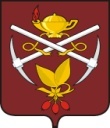 ПЕРМСКОГО КРАЯП О С Т А Н О В Л Е Н И Е	              .2017                                                                          О внесении изменений в муниципальную программу «Обеспечение безопасности жизнедеятельности населения Кизеловского муниципального района», утвержденную постановлением администрации Кизеловского муниципального района от 30.10.2013г. №585В соответствии с п.2 ст.179 Бюджетного кодекса Российской Федерации, Порядком разработки, реализации и оценки эффективности муниципальных программ Кизеловского муниципального района, утвержденных постановлением администрации Кизеловского муниципального района от 24 июля . № 439, в целях приведения муниципальной программы «Обеспечение безопасности жизнедеятельности населения Кизеловского муниципального района» в соответствие с решением о бюджете Кизеловского муниципального района на 2017  год и  на плановый период 2018  и  2019  годов, руководствуясь п.12, п.13 ч.1 ст.22 Устава муниципального образования Кизеловский муниципальный район, администрация муниципального районаПОСТАНОВЛЯЕТ:1. Внести изменения в муниципальную программу «Обеспечение безопасности жизнедеятельности населения Кизеловского муниципального района», утвержденную постановлением администрации Кизеловского муниципального района от 30.10.2013г. № 585, изложив ее в новой редакции согласно приложению к настоящему постановлению.2. Постановление вступает в силу с момента обнародования и распространяет свое действие с 1 января 2017 года.3. Обнародовать постановление в МБУ «Кизеловская межпоселенческая библиотека». 4. Возложить контроль за исполнением постановления на помощника главы администрации по общественной безопасности Аюпова Н.В.И.о. главы Кизеловского  муниципального района                                                              Ю.А. ХристПриложениек постановлению администрацииКизеловского муниципального района от             2017 № УТВЕРЖДЕНАпостановлением администрацииКизеловского муниципального района от 30.10.2013 № 585МУНИЦИПАЛЬНАЯ ПРОГРАММА «Обеспечение безопасности жизнедеятельности населения Кизеловского муниципального района»г. Кизел2017 г.ПАСПОРТмуниципальной программы  «Обеспечение безопасности жизнедеятельности населения Кизеловского муниципального района»I. Приоритеты и цели муниципальной  политики 
в соответствующей сфере социально-экономического развития, описание основных целей и задач муниципальной  программыОсновными целями программы являются:- комплексное обеспечение безопасности населения и объектов на территории Кизеловского муниципального района, в том числе: - развитие и совершенствование многоуровневой системы  профилактики       правонарушений; укрепление общественного порядка и общественной  безопасности,  вовлечение  в  эту деятельность  государственных органов, общественных формирований и населения; повышение уровня правосознания населения; формирование законопослушного поведения физических и юридических лиц;- повышение уровня защиты населения и территории от чрезвычайных ситуаций природного и техногенного характера в мирное и военное время, обеспечение пожарной безопасности, ликвидация последствий чрезвычайной ситуации вызванной произошедшим пожаром, приведение пострадавших помещений административного здания в соответствии с санитарными нормами и требованиями Правил пожарной безопасности, для организации работы обособсленных структурных подразделений и учреждений администрации Кизеловского муниципального района, создание комфортных и безопасных условий для исполнения своих должностных обязанностей муниципальными служащими, обеспечение сохранности муниципального имущества, его эффективного, бесперебойного и безаварийного функционирования;- создание условий, способствующих приобретению населением экологических знаний и выработке практических навыков созидательного и эффективного участия в предупреждении и решении проблем сохранения окружающей среды на территории Кизеловского муниципального района;- снижение спроса на психоактивные вещества у детей, подростков и молодёжи с последующим сокращением общего количества потребителей психоактивных веществ и снижением уровня заболеваемости среди этого контингента населения, формирование основ здорового образа жизни;  - укрепление в Кизеловском муниципальном районе толерантной среды на основе ценностей многонационального российского общества и установок на уважение, принятие и понимания богатого многообразия культур народов, а также на преодоление негативных тенденций, тормозящих устойчивое социальное и культурное развитие.Достижение поставленной цели обеспечивается решением следующих задач:- снижение уровня преступности на территории Кизеловского муниципального района;- укрепление общественного порядка и общественной безопасности,  вовлечение в эту деятельность государственных органов, общественных формирований и населения;- повышение уровня правосознания населения;- формирование законопослушного поведения физических и юридических лиц;- создание обстановки спокойствия на улицах и других общественных местах, жилом секторе;- обеспечение более полного использования аппаратно-программного комплекса технических средств контроля за ситуацией на улицах и в других общественных местах, в жилом секторе, повысить оперативность реагирования на заявления и сообщения граждан о преступлениях, правонарушениях и происшествиях;- повышение уровня доверия населения Кизеловского муниципального района к работе органов правопорядка, формирование позитивного общественного мнения о правоохранительной деятельности и результатах борьбы с преступностью;- обеспечение координации и нормативно-правового регулирования деятельностью субъектов правонарушений;- обеспечение применения методов индивидуальной профилактики правонарушений по отношению к конкретным целевым группам, склонным к противоправному поведению;- снижение влияния на криминогенную ситуацию причин, являющихся предпосылками совершения правонарушений (безнадзорность, беспризорность несовершеннолетних, семейное неблагополучие, распространение алкоголизма, наркомании, токсикомании, нелегальная миграция, уровень безработицы);- обеспечение реализации мероприятий по ранней профилактике девиантного поведения среди детей и молодежи;- стимулирование и поддержание гражданских инициатив правоохранительной направленности, привлечение к деятельности по профилактике правонарушений дружины охраны общественного порядка, частные охранные предприятия;- организация действия субъектов профилактики правонарушений в соответствии с единой информационной стратегией;- реализация системы мер по подготовке населения и специалистов к действиям в чрезвычайных ситуациях;- создание, содержание и организация деятельности аварийно-спасательного формирования района;- проведение работ по созданию, сохранению и использованию резерва материальных ресурсов в целях предупреждения и ликвидации чрезвычайных ситуаций;- совершенствование системы управления, связи и оповещения органов управления по ГО и ЧС;- совершенствование материальной базы гражданской обороны Кизеловского муниципального  района на военное время;- проведение комплекса мероприятий по обеспечению безопасности людей на водных объектах;- развитие и совершенствование системы подготовки и обучения членов добровольной пожарной охраны, а также материальное стимулирование деятельности членов добровольных пожарных дружин и добровольных пожарных команд;- информирования и обучения населения Кизеловского муниципального района по вопросам обеспечения безопасности, пропаганды безопасного поведения при пожарах и других чрезвычайных ситуациях;- совершенствование возможностей сил наблюдения, контроля и ликвидации чрезвычайных ситуаций муниципального звена территориальной подсистемы РСЧС Кизеловского муниципального района;- создание и развитие системы экологического образования, воспитания и просвещения, распространение и развитие новых образовательных и воспитательных программ;- координация деятельности заинтересованных органов местного самоуправления, образовательных и научных учреждений и общественных объединений в области экологического образования и просвещения;- привлечение населения Кизеловского муниципального района к разработке и реализации проектов экологической направленности;- формирование единого информационного пространства в сфере экологического образования и просвещения;- повышение экологической культуры производства;- координация и нормативно-правовое регулирование деятельности субъектов профилактики алкоголизма, наркомании и токсикомании, организовать их работу в соответствии с научными разработками, данными мониторинга, социологическими и иными исследованиями;- создание обстановки общественной нетерпимости к употреблению психоактивных веществ, стимулировать и поощрять граждан, информирующих общественность и компетентные органы о местах приобретения, сбыта, распространения и употребления психоактивных веществ;- выявление и пресечение деятельности каналов поступления наркотиков и несертифицированного алкоголя в районе, их сбыта, привлекать к ответственности лиц, занимающихся распространением наркотиков и продажей несертифицированного алкоголя;- обеспечить раннее выявление употребляющих психоактивные вещества, организация их лечения и реабилитации;- создание широкого информационного пространства по профилактике употребления психоактивных веществ и пропаганде здорового образа жизни;- формирование у детей и молодежи социальной компетентности, жизненных навыков, стресс-преодолевающего поведения, системы ценностей, ориентированных на ведение здорового образа жизни;- создание благополучной ненаркотической среды для детей и молодежи, обеспечение занятости детей и молодежи (преимущественно из групп риска девиантного поведения), привлечение их к активным формам досуга;- профилактика экстремистских действий, обеспечение мер безопасности в целях устранения причин, способствующих распространению экстремизма в молодежной среде, а так же экономически не защищенного населения, разжигания национальной расовой и религиозной вражды;- совершенствование системы воспитания толерантности в образовательных учреждениях и изучение культурного наследия народов России и мира.II. Перечень основных мероприятий и мероприятий муниципальной программы с указанием сроков их реализации и ожидаемых результатовПеречень основных мероприятий Программы с указанием сроков 
их  реализации и ожидаемых результатов отражены в соответствующих разделах Подпрограмм настоящей Программы.III. Сроки реализации муниципальной  программы
	Программа рассчитана на период с 2014 года по 2019 год.IV. Подпрограммы муниципальной программыВ рамках муниципальной программы реализуется пять подпрограмм:Подпрограмма 1. Профилактика правонарушений в Кизеловском муниципальном районе.Подпрограмма 2. Совершенствование гражданской обороны, защиты населения и территории Кизеловского муниципального района от чрезвычайных ситуаций природного и техногенного характера, обеспечение пожарной безопасности.Подпрограмма 3. Экологическое просвещение и образование Кизеловского муниципального района.Подпрограмма 4. Профилактика наркомании, токсикомании и алкоголизма в детской, подростковой и молодёжной среде на территории Кизеловского муниципального района.Подпрограмма 5. Профилактика и противодействие политическому, национальному и религиозному экстремизму на территории Кизеловского муниципального района.Подпрограмма 6. Ликвидация последствий чрезвычайной ситуации в Кизеловском муниципальном районе.V. Перечень целевых показателей  муниципальной программы с расшифровкой плановых значений по годам ее реализацииVI. Информация по ресурсному обеспечению муниципальной программыИнформация по ресурсному обеспечению Программы представлена в паспорте программы. Кроме того, ресурсное обеспечение реализации муниципальной программы за счет средств бюджета Кизеловского муниципального района в разрезе направлений и главных распорядителей бюджетных средств содержится в соответствующих разделах подпрограмм настоящей Программы.Ресурсное обеспечение реализации Программы подлежит ежегодному уточнению в рамках бюджетного процесса.Подпрограмма 1 «Профилактика правонарушений в Кизеловском муниципальном районе»ПАСПОРТподпрограммы муниципальной программы I. Приоритеты и цели муниципальной политики в соответствующей сфере социально-экономического развития, описание основных целей 
и задач подпрограммы муниципальной программыОсновной целью подпрограммы является развитие  и  совершенствование   многоуровневой системы профилактики правонарушений; укрепление     общественного порядка и общественной безопасности, вовлечение в эту деятельность государственных органов, общественных формирований и населения; повышение уровня правосознания населения; формирование законопослушного поведения физических и юридических лиц.Достижение поставленной цели обеспечивается решением следующих задач:- снижение уровня преступности на территории Кизеловского муниципального района;- укрепление общественного порядка и общественной безопасности,  вовлечение в эту деятельность государственных органов, общественных формирований и населения;- повышение уровня правосознания населения;- формирование законопослушного поведения физических и юридических лиц;- создание обстановки спокойствия на улицах и других общественных местах, жилом секторе;- обеспечение более полного использования аппаратно-программного комплекса технических средств контроля за ситуацией на улицах и в других общественных местах, в жилом секторе, повысить оперативность реагирования на заявления и сообщения граждан о преступлениях, правонарушениях и происшествиях;  - повышение уровня доверия населения Кизеловского муниципального района к работе органов правопорядка, формирование позитивного общественного мнения о правоохранительной деятельности и результатах борьбы с преступностью;- обеспечение координации и нормативно-правового регулирования деятельностью субъектов правонарушений;- обеспечение применения методов индивидуальной профилактики правонарушений по отношению к конкретным целевым группам, склонным к противоправному поведению;- снижение влияния на криминогенную ситуацию причин, являющихся предпосылками совершения правонарушений (безнадзорность, беспризорность несовершеннолетних, семейное неблагополучие, распространение алкоголизма, наркомании, токсикомании, нелегальная миграция, уровень безработицы);- обеспечение реализации мероприятий по ранней профилактике девиантного поведения среди детей и молодежи;- стимулирование и поддержание гражданских инициатив правоохранительной направленности, привлечение к деятельности по профилактике правонарушений дружины охраны общественного порядка, частные охранные предприятия;- организация действия субъектов профилактики правонарушений в соответствии с единой информационной стратегией.II. Перечень основных мероприятий и мероприятий подпрограммы муниципальной программы с указанием сроков их реализации и ожидаемых результатовВ рамках Подпрограммы субъектами многоуровневой системы профилактики правонарушений осуществляется комплекс мер общего и индивидуального характера, направленных на устранение причин, предпосылок и условий совершения деяний, квалифицируемых как правонарушения и преступления Уголовным кодексом Российской Федерации и Кодексом об административных правонарушениях Российской Федерации, Законом Пермского края.Структура Подпрограммы представлена следующими разделами:В первый блок Подпрограммы включены мероприятия профилактики правонарушений, наиболее часто совершаемых в жилом секторе,  на улицах и других общественных местах, профилактические мероприятия, направленные на предупреждение дорожно-транспортных происшествий и обеспечение безопасности дорожного движения.Мероприятия второго блока подпрограммы представляют комплекс мер корректирующего воздействия (в том числе реабилитацию и социальную адаптацию) в отношении представителей конкретных целевых групп - лиц, чаще всего совершающих противоправные деяния.В третьем блоке подпрограммы представлены меры профилактического характера по решению таких социальных проблем, как беспризорность и безнадзорность несовершеннолетних, семейное неблагополучие, распространение алкоголизма и наркомании, нелегальной миграции, безработицы - являющихся, как правило, предпосылкой для совершения преступлений и правонарушений.В четвертый блок подпрограммы включены меры по ранней профилактике девиантного поведения среди детей и молодежи - меры по обеспечению занятости, организации спортивной, досуговой работы по месту жительства и учебы несовершеннолетних и молодежи.В пятый блок подпрограммы включена реализация государственных полномочий по составлению протоколов об административных правонарушениях.В шестой блок подпрограммы включена реализация государственных полномочий по составлению (изменению) списков кандидатов в присяжные заседатели федеральных судов общей юрисдикции в Российской Федерации.В седьмой блок подпрограммы включена реализация государственных полномочий по созданию и организации деятельности административных комиссийРеализация мероприятий Подпрограммы позволит достичь результатов, указанных в следующем разделе Подпрограммы.III. Сроки реализации подпрограммы муниципальной  программы 
Подпрограмма  рассчитана на период с 2014 по 2019 годы. Предусмотренные подпрограммой задачи решаются одновременно в течение всего периода реализации подпрограммы, исходя из материальных, трудовых и финансовых возможностей района.IV. Перечень целевых показателей подпрограммы муниципальной программы с расшифровкой плановых значений по годам ее реализацииV. Информация по ресурсному обеспечению подпрограммы муниципальной программыПодпрограмма 2 «Совершенствование гражданской обороны, защиты населения и территории Кизеловского муниципального района от чрезвычайных ситуаций природного и техногенного характера, обеспечение пожарной безопасности»ПАСПОРТ  ПОДПРОГРАММЫподпрограммы муниципальной программы I. Приоритеты и цели муниципальной политики в соответствующей сфере социально-экономического развития, описание основных целей 
и задач подпрограммы муниципальной программыОсновной целью подпрограммы является повышение уровня защиты населения и территории от чрезвычайных ситуаций природного и техногенного характера в мирное и военное время, обеспечение пожарной безопасности.Для достижения цели подпрограммы необходимо решение следующих задач:- реализация системы мер по подготовке населения и специалистов к действиям в чрезвычайных ситуациях;- создание, содержание и организация деятельности аварийно-спасательного формирования района; - проведение работ по созданию, сохранению и использованию резерва материальных ресурсов в целях предупреждения и ликвидации чрезвычайных ситуаций; - совершенствование системы управления, связи и оповещения органов управления по ГО и ЧС;- совершенствование материальной базы гражданской обороны Кизеловского муниципального  района на военное время;- проведение комплекса мероприятий по обеспечению безопасности людей на водных объектах;- развитие и совершенствование системы подготовки и обучения членов добровольной пожарной охраны, а также материальное стимулирование деятельности членов добровольных пожарных дружин и добровольных пожарных команд.- информирования и обучения населения Кизеловского муниципального района по вопросам обеспечения безопасности, пропаганды безопасного поведения при пожарах и других чрезвычайных ситуациях.- совершенствование возможностей сил наблюдения, контроля и ликвидации чрезвычайных ситуаций муниципального звена территориальной подсистемы РСЧС Кизеловского муниципального района.II. Перечень основных мероприятий и мероприятий подпрограммы муниципальной программы с указанием сроков их реализации и ожидаемых результатовIII. Сроки реализации подпрограммы муниципальной программы
	Подпрограмма рассчитана на период с 2014 по 2019 годы. IV. Перечень целевых показателей подпрограммы муниципальной программыV. Информация по ресурсному обеспечению подпрограммы муниципальной программыРесурсное обеспечение реализации Подпрограммы за счет средств районного  бюджета:Ресурсное обеспечение реализации Подпрограммы подлежит ежегодному уточнению в рамках бюджетного процесса.Подпрограмма  3 «Экологическое просвещение и образование населения Кизеловского муниципального района»ПАСПОРТподпрограммы муниципальной программыI. Приоритеты и цели муниципальной политики в соответствующей сфере социально-экономического развития, описание основных целей 
и задач подпрограммы муниципальной программы2.1. Подпрограмма разработана для достижения следующих целей: создание условий, способствующих приобретению населением экологических знаний и выработке практических навыков созидательного и эффективного участия в предупреждении и решении проблем сохранения окружающей среды на территории Кизеловского муниципального района.2.2. Для достижения целей в рамках Подпрограммы должны быть решены задачи:2.2.1. Организация и развитие системы экологического образования, воспитания и просвещения, формирования экологической культуры населения Кизеловского муниципального района.2.2.2. Координация деятельности заинтересованных органов местного самоуправления, образовательных и научных учреждений и общественных объединений в области экологического образования и просвещения.2.2.3. Привлечение населения Кизеловского муниципального района к разработке и реализации проектов экологической направленности.2.2.4. Формирование единого информационного пространства в сфере экологического образования и просвещения.2.2.5. Повышение качества работы в вопросах пропаганды и экологического воспитания населения Кизеловского муниципального района.II. Перечень основных мероприятий и мероприятий подпрограммы муниципальной программы с указанием сроков их реализации и ожидаемых результатовРеализация мероприятий Подпрограммы позволит достичь результатов, указанных в следующем разделе Подпрограммы.III. Сроки реализации подпрограммы муниципальной программы 
Подпрограмма  рассчитана на период с 2014 по 2019 годы.IV. Перечень целевых показателей подпрограммы муниципальной программыVI. Информация по ресурсному обеспечению подпрограммы муниципальной программыРесурсное обеспечение реализации Подпрограммы подлежит ежегодному уточнению в рамках бюджетного процесса.Подпрограмма 4 «Профилактика наркомании, токсикомании и алкоголизма в детской, подростковой и молодёжной среде на территории Кизеловского муниципального района»ПАСПОРТподпрограммы муниципальной программыI. Приоритеты и цели муниципальной политики в соответствующей сфере социально-экономического развития, описание основных целей 
и задач подпрограммы муниципальной программы2.1. Основной целью Подпрограммы по профилактике наркомании, токсикомании, алкоголизма в Кизеловском муниципальном районе является снижение спроса на психоактивные вещества у детей, подростков и молодёжи с последующим сокращением общего количества потребителей психоактивных веществ и снижением уровня заболеваемости среди этого контингента населения, формирование основ здорового образа жизни.2.2. Стратегические направления и задачи:Анализ сложившейся ситуации на территории Кизеловского муниципального района позволяет определить основные приоритетные направления деятельности органов местного самоуправления в работе по профилактике наркомании, токсикомании и алкоголизма. Основные задачи:- координация и нормативно-правовое регулирование деятельности субъектов профилактики алкоголизма, наркомании и токсикомании, организовать их работу в соответствии с научными разработками, данными мониторинга, социологическими и иными исследованиями;   - создание обстановки общественной нетерпимости к употреблению психоактивных веществ, стимулировать и поощрять граждан, информирующих общественность и компетентные органы о местах приобретения, сбыта, распространения и употребления психоактивных веществ; - выявление и пресечение деятельности каналов поступления наркотиков и несертифицированного алкоголя в районе,  их сбыта, привлекать к ответственности лиц, занимающихся распространением наркотиков и продажей несертифицированного алкоголя;- обеспечить раннее выявление употребляющих психоактивные вещества, организация их лечения и реабилитации;- создание широкого информационного пространства по профилактике употребления психоактивных веществ и пропаганде здорового образа жизни;- формирование у детей и молодежи социальной компетентности, жизненных навыков, стресс-преодолевающего поведения, системы ценностей, ориентированных на ведение здорового образа жизни; - создание благополучной ненаркотической среды для детей и молодежи, обеспечение занятости детей и молодежи (преимущественно из групп риска девиантного поведения), привлечение их к активным формам досуга.II. Перечень основных мероприятий и мероприятий подпрограммы муниципальной программы с указанием сроков их реализации и ожидаемых результатовРеализация мероприятий Подпрограммы позволит достичь результатов, указанных в следующем разделе Подпрограммы.III. Сроки реализации подпрограммы муниципальной программы	Подпрограмма рассчитана на период с 2014 по 2019 годы.IV. Перечень целевых показателей подпрограммы муниципальной программы  V. Информация по ресурсному обеспечению Подпрограммы муниципальной программыРесурсное обеспечение реализации Подпрограммы подлежит ежегодному уточнению в рамках бюджетного процесса.Подпрограмма 5 «Профилактика и противодействие политическому, национальному и религиозному экстремизму на территории  Кизеловского муниципального района на 2015 - 2019 гг.»ПАСПОРТподпрограммы муниципальной программы I. Приоритеты и цели муниципальной политики в соответствующей сфере социально-экономического развития, описание основных целей и задач подпрограммы муниципальной программыЦель Подпрограммы – укрепление в Кизеловском муниципальном районе толерантной среды на основе ценностей многонационального российского общества и установок на уважение, принятие и понимания богатого многообразия культур народов, а также на преодоление негативных тенденций, тормозящих устойчивое социальное и культурное развитие.Основными задачами реализации Подпрограммы являются:- профилактика экстремистских действий, обеспечение мер безопасности в целях устранения причин, способствующих распространению экстремизма в молодежной среде, а так же экономически не защищенного населения, разжигания национальной расовой и религиозной вражды;- совершенствование системы воспитания толерантности в образовательных учреждениях и изучение культурного наследия народов России и мира.Достижение поставленных задач возможно в условиях упрочения российской общегражданской общности на основе признания прав и свобод человека и гражданина при одновременном создании условий для удовлетворения реальных этнокультурных и конфессиональных потребностей жителей района.Масштабность и сложность решения поставленных задач требуют применения программно-целевых методов при разработке и реализации Подпрограммы.Осуществление комплекса мероприятий Подпрограммы должно проводиться по следующим основным направлениям:1) Совершенствование правовой базы и правоприменительной практики в сфере межэтнических и межконфессиональных отношений.2) Выработка и реализация мер раннего предупреждения межэтнической напряженности, проявлений национального высокомерия, нетерпимости и насилия, профилактики экстремизма.3) Повышение эффективности механизмов реализации миграционной политики в районе.4) Разработка и реализация социальных проектов, содействующих интеграции мигрантов в сообщество и обеспечивающих удовлетворение этнокультурных и религиозных потребностей граждан.5) Совершенствование системы регулирования этносоциальных и этнокультурных процессов в районе.6) Формирование единого информационного пространства для пропаганды и распространения идей толерантности, гражданской солидарности и уважения к другим культурам.7) Разработка и реализация в учреждениях дошкольного, начального, среднего, среднего специального образования района образовательных программ, направленных на формирование у подрастающего поколения позитивных установок на этническое многообразие.8) Развитие межэтнической интеграции в области культуры.9) Осуществление мониторинга выполнения Подпрограммы, постоянный контроль хода ее реализации со стороны органов власти и общественности.Достижение целей и задач Подпрограммы обеспечивается выполнением мероприятий:1) Воспитание культуры толерантности через систему образования.Формирование толерантного сознания происходит в течение всей жизни человека, однако его основы закладываются в процессе первичной социализации. Важнейшим институтом социализации наряду с семьей является образование. Именно система образования, в первую очередь дошкольного и школьного, должна заложить мировоззренческие основы будущей толерантной личности.2) Укрепление толерантности и профилактика экстремизма в молодежной среде.Молодежь представляет собой особую социальную группу, которая в условиях происходящих общественных трансформаций чаще всего оказывается наиболее уязвимой с экономической и социальной точек зрения. Нередко, формирующийся у молодых людей, комплекс социальных обид принимает форму этнически окрашенного протеста, что создает благоприятные условия для роста на этой почве разного рода «этно-»  и «мигрантофобий». В «чужих» - «приезжих» и «мигрантах» - молодежь, не имеющая жизненного опыта и знаний, порой начинает видеть причины собственной неустроенности. Они начинают восприниматься как угроза материальному благополучию, как нечто такое, что ограничивает возможности и жизненные шансы молодых людей на рынке труда, образования, жилья и т.д. В этой ситуации проникновение в молодежную среду экстремистских взглядов и идей может привести, как показывает опыт, к трагическим последствиям - применению насилия в отношении мигрантов, иностранных граждан.3) Развитие толерантной среды района средствами массовой информации.Важным направлением работы по формированию толерантной среды является создание единого информационного пространства для распространения идей толерантности, гражданской солидарности, уважения к другим народам, культурам, религиям. Наряду с пропагандой ценностей мира и согласия в межнациональных и межконфессиональных отношениях необходимо использование потенциала средств массовой информации для содействия свободному и открытому диалогу, обсуждения имеющихся проблем, преодоления индифферентности по отношению к группам и идеологиям, проповедующим нетерпимость.4) Совершенствование механизмов обеспечения законности и правопорядка в сфере межнациональных отношений.Одним из важнейших направлений деятельности по гармонизации межнациональных отношений и созданию толерантной среды является совершенствование правового регулирования и правоприменительной практики в области межэтнических и межконфессиональных взаимодействий. Это относится к строгому соблюдению требований закона при найме на работу и использовании труда этнических мигрантов, улучшению работы органов внутренних дел, осуществляющих их регистрацию и учет занятости, предупреждению дискриминации по этническому признаку в сфере трудовых отношений, профилактике экстремизма и противодействию ксенофобии, прежде всего - в молодежной среде. Необходимо совершенствование профессиональных навыков сотрудников органов правопорядка, работающих с представителями этнических меньшинств, а также занимающихся расследованиями правонарушений и преступлений на почве этнической и религиозной нетерпимости. Насущной задачей является информирование населения, в первую очередь - из числа иностранных граждан, о необходимости соблюдения мер безопасности.5) Использование ресурсов международного и межрегионального сотрудничества в деле формирования культуры мира и толерантности.Международное и межрегиональное сотрудничество является важным ресурсом создания толерантной среды. В условиях глобализации, резко усилившей динамику миграционных потоков и международного культурного обмена, особую значимость приобретает задача сохранения культуры толерантности в сфере межэтнических и межконфессиональных отношений, сосуществования различных культур. На выработке стабильных и продуктивно действующих социальных и правовых механизмов предотвращения и пресечения межэтнической и межконфессиональной вражды, а также поощрения толерантности сосредоточены усилия многих международных организаций, к которым принадлежит и Россия.II. Перечень основных мероприятий и мероприятий подпрограммы муниципальной программы с указанием сроков их реализации и ожидаемых результатовВажнейшим условием успешного выполнения Подпрограммы является взаимодействие при ее реализации органов власти, образовательных учреждений и учреждений культуры, общественных организаций и объединений, некоммерческих организаций. Только реальное взаимодействие может заложить основы гражданского согласия как необходимого условия сохранения стабильности, обеспечить результативность проводимых мероприятий.Объединение усилий органов власти, общественных организаций и движений, участие структур гражданского общества в осуществлении Подпрограммы необходимо для эффективной борьбы с проявлениями политического экстремизма и ксенофобии. Рост активности граждан в противостоянии межнациональной и межрелигиозной розни способствует поддержанию общественного порядка, формированию этнической и конфессиональной толерантности. Каждый из разделов Подпрограммы должен стать объектом объединенных усилий участников Подпрограммы в деле всестороннего развития традиций гражданской солидарности, воспитания культуры мира и формирования толерантности, способствующих обеспечению атмосферы межнационального мира и согласия.Реализация мероприятий Подпрограммы позволит достичь так же результатов, указанных в следующем разделе Подпрограммы.III. Сроки реализации подпрограммы муниципальной программыПодпрограмма  рассчитана на период с 2015 по 2019 годы. Предусмотренные подпрограммой задачи решаются одновременно в течение всего периода реализации подпрограммы, исходя из материальных, трудовых и финансовых возможностей района. IV. Перечень целевых показателей подпрограммы муниципальной программы3V. Информация по ресурсному обеспечению Подпрограммы муниципальной программы    Подпрограмма реализуется исполнительными органами местного самоуправления с привлечением в установленном порядке образовательных учреждений и учреждений культуры, ОВД (по согласованию), общественных организаций и объединений, некоммерческих организаций.Подпрограмма 6 «Ликвидация последствий чрезвычайной ситуации в Кизеловском муниципальном районе»ПАСПОРТподпрограммы муниципальной программы Кизеловского муниципального районаI. Приоритеты и цели, описание основных целей и задач подпрограммы муниципальной программыЦель Подпрограммы – восстановление после пожара пострадавших помещений административного здания (ул. Луначарского, 19). Основным принципом Подпрограммы является ликвидация последствий чрезвычайной ситуации вызванной произошедшим пожаром, приведение пострадавших помещений административного здания в соответствии с санитарными  нормами  и  требованиями  Правил пожарной безопасности,  для организации работы обособленных структурных подразделений и учреждений администрации Кизеловского муниципального района, создание комфортных и безопасных условий для  исполнения своих должностных обязанностей муниципальными служащими, обеспечение сохранности муниципального имущества, его эффективного, бесперебойного и безаварийного функционирования,  а также учитывая наступающий зимний период в целях исключения аварийных ситуаций в административном здании, предотвращение дальнейшего ветшания  и разрушения здания, продление сроков службы конструктивных элементов. II. Перечень основных мероприятий и мероприятий подпрограммы муниципальной программы с указанием сроков их реализации и ожидаемых результатовРеализация мероприятий Подпрограммы позволит достичь так же результатов, указанных в следующем разделе Подпрограммы.III. Сроки реализации подпрограммы муниципальной программыПодпрограмма  рассчитана на 2015-2019 годы. Предусмотренные подпрограммой задачи решаются одновременно в течение всего периода реализации подпрограммы, исходя из материальных, трудовых и финансовых возможностей района. IV. Перечень целевых показателей подпрограммы муниципальной программыV. Информация по ресурсному обеспечению Подпрограммы муниципальной программы    Ресурсное обеспечение реализации Подпрограммы подлежит ежегодному уточнению в рамках бюджетного процесса.Наименование муниципальной программыМуниципальная программа обеспечение безопасности жизнедеятельности населения Кизеловского муниципального района». Ответственный исполнитель муниципальной программыАдминистрация Кизеловского муниципального района.Соисполнители муниципальной программыОтсутствуют.Участники муниципальной программыАдминистрация Кизеловского муниципального района.Управление образования администрации муниципального района.Отдел культуры спорта, туризма и молодежной политики.Отдел по вопросам ЖКХ, благоустройства, природопользования, охраны труда и дорожного хозяйства, Отдел по гражданской защите, делам ГО и ЧС, мобилизационной подготовке,  отдел по внутренней политике, Комиссия по делам несовершеннолетних и защите их прав Администрации муниципального района и другие структурные подразделения администрации муниципального района, являющиеся исполнителями мероприятий Программы.Межведомственная комиссия по координации взаимодействия в многоуровневой системе профилактики правонарушений в Кизеловском муниципальном районе.Отдел полиции (дислокация г. Кизел) МО МВД России «Губахинский».Городское и сельские поселения Кизеловского муниципального района.ГБУЗ ПК «Кизеловская городская больница».Учреждения культуры, спорта, образования муниципального района.Иные  участники, являющиеся исполнителями мероприятий Программы.Срок реализации муниципальной программы2014-2019 годы Цели  муниципальной программы Комплексное обеспечение безопасности населения и объектов на территории Кизеловского муниципального района, в том числе:1. Цель: Развитие  и  совершенствование   многоуровневой системы профилактики правонарушений; укрепление     общественного     порядка      и общественной  безопасности,  вовлечение  в  эту деятельность  государственных   органов, общественных формирований и населения; повышение уровня правосознания населения; формирование законопослушного поведения физических и юридических лиц.Задачи:1.1. Снижение уровня преступности на территории Кизеловского муниципального района.1.2. Укрепление общественного  порядка и общественной  безопасности, вовлечение в эту деятельность      государственных органов, общественных формирований и населения.1.3. Повышение уровня правосознания населения.1.4. Формирование законопослушного поведения физических и юридических лиц.1.5. Создание обстановки спокойствия на улицах и других общественных местах, жилом секторе.1.6. Обеспечение более полного использования аппаратно-программного комплекса технических средств контроля за ситуацией на улицах и в других общественных местах, в жилом секторе, повысить оперативность реагирования на заявления и сообщения граждан о преступлениях, правонарушениях и происшествиях.  1.7. Повышение уровня доверия населения Кизеловского муниципального района к работе органов правопорядка, формирование позитивного общественного мнения о правоохранительной деятельности и результатах борьбы с преступностью.1.8. Обеспечение координации и нормативно-правового регулирования деятельностью субъектов правонарушений.1.9. Обеспечение применения методов индивидуальной профилактики правонарушений по отношению к конкретным целевым группам, склонным к противоправному поведению.1.10.Снижение влияния на криминогенную ситуацию причин, являющихся предпосылками совершения правонарушений (безнадзорность, беспризорность несовершеннолетних, семейное неблагополучие, распространение алкоголизма, наркомании, токсикомании, нелегальная миграция, уровень безработицы).1.11. Обеспечение реализации мероприятий по ранней профилактике девиантного поведения среди детей и молодежи.1.12.  Стимулирование и поддержание гражданских инициатив правоохранительной направленности, привлечение к деятельности по профилактике правонарушений дружины охраны общественного порядка, частные охранные предприятия.1.13. Организация действия субъектов профилактики правонарушений в соответствии с единой информационной стратегией.2. Цель: Повышение уровня защиты населения и территории от чрезвычайных ситуаций природного и техногенного характера в мирное и военное время, обеспечение пожарной безопасности.Задачи: 2.1. Реализация системы мер по подготовке населения и специалистов к действиям в чрезвычайных ситуациях.2.2. Создание, содержание и организация деятельности аварийно-спасательного формирования района. 2.3. Проведение работ по созданию, сохранению и использованию резерва материальных ресурсов в целях предупреждения и ликвидации чрезвычайных ситуаций. 2.4. Совершенствование системы управления, связи и оповещения органов управления по ГО и ЧС.2.5. Совершенствование материальной базы гражданской обороны Кизеловского муниципального  района на военное время.2.6. Проведение комплекса мероприятий по обеспечению безопасности людей на водных объектах.2.7. Развитие и совершенствование системы подготовки и обучения членов добровольной пожарной охраны, а также материальное стимулирование деятельности членов добровольных пожарных дружин и добровольных пожарных команд.2.8. Информирование и обучение населения Кизеловского муниципального района по вопросам обеспечения безопасности, пропаганды безопасного поведения при пожарах и других чрезвычайных ситуациях.2.9. Совершенствование возможностей сил наблюдения, контроля и ликвидации чрезвычайных ситуаций муниципального звена территориальной подсистемы РСЧС Кизеловского муниципального района.3. Цель: Создание условий, способствующих приобретению населением экологических знаний и выработке практических навыков созидательного и эффективного участия в предупреждении и решении проблем сохранения окружающей среды на территории Кизеловского муниципального района.Задачи: 3.1. Создание и развитие системы экологического образования, воспитания и просвещения, распространение и развитие новых образовательных и воспитательных программ.3.2. Координация деятельности заинтересованных органов местного самоуправления, образовательных и научных учреждений и общественных объединений в области экологического образования и просвещения.3.3. Привлечение населения Кизеловского муниципального района к разработке и реализации проектов экологической направленности.3.4. Формирование единого информационного пространства в сфере экологического образования и просвещения.3.5. Повышение экологической культуры производства.4. Цель: Снижение спроса на психоактивные вещества у детей, подростков и молодёжи с последующим сокращением общего количества потребителей психоактивных веществ и снижением уровня заболеваемости среди этого контингента населения, формирование основ здорового образа жизни.Задачи: 4.1. Координация и нормативно-правовое регулирование деятельности субъектов профилактики алкоголизма, наркомании и токсикомании, организовать их работу в соответствии с научными разработками, данными мониторинга, социологическими и иными исследованиями.  4.2. Создание обстановки общественной нетерпимости к употреблению психоактивных веществ, стимулировать и поощрять граждан, информирующих общественность и компетентные органы о местах приобретения, сбыта, распространения и употребления психоактивных веществ. 4.3. Выявление и пресечение деятельности каналов поступления наркотиков и несертифицированного алкоголя в районе,  их сбыта, привлекать к ответственности лиц, занимающихся распространением наркотиков и продажей несертифицированного алкоголя.4.4. Обеспечить раннее выявление употребляющих психоактивные вещества, организация их лечения и реабилитации.4.5. Создание широкого информационного пространства по профилактике употребления психоактивных веществ и пропаганде здорового образа жизни.4.6. Формирование у детей и молодежи социальной компетентности, жизненных навыков, стресс - преодолевающего поведения, системы ценностей, ориентированных на ведение здорового образа жизни. 4.7. Создание благополучной ненаркотической среды для детей и молодежи, обеспечение занятости детей и молодежи (преимущественно из групп риска девиантного поведения), привлечение их к активным формам досуга. 5. Цель: укрепление в Кизеловском муниципальном районе толерантной среды на основе ценностей многонационального российского общества и установок на уважение, принятие и понимания богатого многообразия культур народов, а также на преодоление негативных тенденций, тормозящих устойчивое социальное и культурное развитие.Задачи: 5.1. Профилактика экстремистских действий, обеспечение мер безопасности в целях устранения причин, способствующих распространению экстремизма в молодежной среде, а так же экономически не защищенного населения, разжигания национальной расовой и религиозной вражды.5.2. Совершенствование системы воспитания толерантности в образовательных учреждениях и изучение культурного наследия народов России и мира.6. Цель:  Ликвидация последствий пожара 26 апреля 2016 года в административном здании по адресу: г.Кизел, ул. Луначарского, 19.Задачи:6.1. Приведение помещений административного здания, расположенного по адресу: г. Кизел, ул.Луначарского, 19 в соответствии с санитарными нормами и требованиями Правил пожарной безопасности для дальнейшей эксплуатации.Подпрограммы муниципальной программыПодпрограмма 1. Профилактика правонарушений в Кизеловском муниципальном районе.Подпрограмма 2. Совершенствование гражданской обороны, защиты населения и территории Кизеловского муниципального района от чрезвычайных ситуаций природного и техногенного характера, обеспечение пожарной безопасности.Подпрограмма 3. Экологическое просвещение и образование Кизеловского муниципального района.Подпрограмма 4. Профилактика наркомании, токсикомании и алкоголизма в детской, подростковой и молодёжной среде на территории Кизеловского муниципального района.Подпрограмма 5. Профилактика и противодействие политическому, национальному и религиозному экстремизму на территории Кизеловского муниципального района.Подпрограмма 6.  Ликвидация последствий чрезвычайных ситуаций в Кизеловском муниципальном районеОжидаемые результаты реализации программы1. Уменьшение общего количества совершаемых преступлений.2. Снижение количества дорожно-транспортных. происшествий и тяжести их последствий.3. Снижение количества лиц, погибших в результате дорожно-транспортных происшествий.4. Повышение количества запасов материально технических ресурсов в целях использования при возникновении чрезвычайных ситуаций мирного и военного времени.5. Улучшение уровня подготовки населения и должностных лиц к действиям при возникновении чрезвычайных ситуаций мирного и военного времени.6. Снижение пожаров на территории Кизеловского муниципального района, а также количества погибшего и травмированного населения при пожарах.7. Повышение экологической культуры жителей, общественного экологического сознания, вовлечение населения в разработку и реализацию проектов экологической направленности, повышение уровня экологической безопасности Кизеловского муниципального района.8. Улучшение экологической обстановки.9. Снижение факторов экологического риска населения и в конечном итоге повышение качества жизни и устойчивое развитие Кизеловского муниципального района.10. Недопущение прироста количества несовершеннолетних, состоящих на учёте у нарколога,  не больше 6 человек к концу 2019 года.11. Увеличение количества несовершеннолетних и взрослого населения, вовлечённых в профилактические мероприятия до 19000 человек к концу 2018 года.12. Охват детей, занимающихся в кружках и секциях учреждений дополнительного образования, не менее 60% от общего количества учащихся к концу 2018 года.13. Увеличение количества специалистов, повысивших свою квалификацию по вопросам профилактики употребления ПАВ, на 13 человек к концу 2018 года.14. Увеличение количества участников спортивных мероприятий до 7300 человек к концу 2018 года.15. Охват 75% детей в возрасте от 7 до 18 лет всеми  формами отдыха, оздоровления и занятости к концу 2018 года.16. Создание эффективной системы правовых, организационных и идеологических механизмов противодействия экстремизму, снижения степени распространенности негативных тенденций, прежде всего – в молодежной среде, формирование толерантного сознания.17. Приведение  помещений  административного  здания, расположенного  по адресу:  г. Кизел, ул. Луначарского, 19, пострадавших от пожара, в соответствии с санитарными  нормами и требованиями Правил пожарной безопасности, для организации работы обособленных структурных подразделений и учреждений администрации Кизеловского муниципального района; создание  комфортного и безопасного  исполнения  муниципальными  служащими должностных (служебных) обязанностей в соответствии с должностной  инструкцией, с учетом требований  Правил  пожарной  безопасности; обеспечение сохранности муниципального имущества, его эффективного,  бесперебойного и безаварийного функционирования.Объемы и источники финансирования муниципальной программы по годам ее реализации  в разрезе подпрограмм№ ппНаименование целевого показателяЕд. из-ме-ре-нияЗначениецелевогопоказателяна началореализациипрограммыПлановое значение целевого показателяПлановое значение целевого показателяПлановое значение целевого показателяПлановое значение целевого показателяПлановое значение целевого показателяПлановое значение целевого показателяИзменение численных значений показате-лей с 2013 по 2019гг.№ ппНаименование целевого показателяЕд. из-ме-ре-нияЗначениецелевогопоказателяна началореализациипрограммы2014 год2015 год2016 год2017 год2018 год2019годИзменение численных значений показате-лей с 2013 по 2019гг.12345678910111.Число погибших в результате преступлений, человекЧел.8887766-25%2.Число погибших в результате ДТП, человекЧел.5555444-20%3.Количество зарегистрированных преступлений на 10 тысяч населенияКол-во329310300290280270270-18 %4.Количество зарегистрированных преступленийКол-во980900850800750700700-28,5 %5.Количество  ранее совершавших преступления, совершивших преступленияКол-во264250240230220210210-20,4 %6. Количество несовершеннолетних, совершивших преступленияЧел.48454340373535-27 %7.Количество преступлений по линии наркобизнесаЧел.23222120191818-17,3%8Проведение мероприятий  по профилактике совершения правонарушений, терроризма и экстремизма в том числе:- публикация информационных материалов в СМИ;- печать и распространение памяток (листовок о действиях при угрозе совершения террористических актовМеропр.------2400350035003500+1+1009Специалисты, повысившые  свою квалификацию по вопросам гражданской обороныЧел0111222+110Количество пожаров на территории Кизеловского муниципального районаКол-во18171615141313-28 %11.Количество погибшего и травмированного населения при жарахЧел.3322222-33 %12.Совершенствование системы связи и оповещения Населения при угрозе возникновения (возникновений) чрезвычайных ситуаций %305080100100100100+70 %13Профилактические мероприятияНесовершеннолетние (от 10 до 17 лет)  и взрослое население вовлеченное в профилактические мероприятия в области гражданской обороны, пожарной безопасности и безопасности на водных объектахЕд.10111212131313+30%13Профилактические мероприятияНесовершеннолетние (от 10 до 17 лет)  и взрослое население вовлеченное в профилактические мероприятия в области гражданской обороны, пожарной безопасности и безопасности на водных объектахЧел.2122250030003100320033003300+55,51%14Количество мероприятий  по охране окружающей средыЕд.3444444+115.Количество профилактических мероприйтийКоличество несовершеннолетних и взрослогонаселения вовлечённого  в профилактические мероприятия202323242424242420%15.Количество профилактических мероприйтийКоличество несовершеннолетних и взрослогонаселения вовлечённого  в профилактические мероприятияЧел.1806318300185001870018900190001900+5,1%15.Количество профилактических мероприйтийКоличество несовершеннолетних и взрослогонаселения вовлечённого  в профилактические мероприятия16.Количество детей, занимающихся в кружках и секциях учреждений дополнительного  образованияМБУДО ДЮСШМБУДО ДМШМБУДО ЦДТЧел1700540250910180559030091518055903009151805590300915180559030091518055903009151805590300915+6,17%17.Количество спортивных мероприятийЕд.40414142424343+7,5%18.Количество несовершеннолетних, охваченные оздоровлением и отдыхом в лагерях дневного пребыванияЧел.570580590600610620620+8,77%19Количество мероприятий, направленных на формирование активной гражданской позиции, толерантного сознания молодежи, пропаганду межкультурного взаимодействия, противодействие этнической и религиозной нетерпимости, ксенофобии и экстремистских проявлений Ед.---1122+220Количество временное трудоустроенных несовершеннолетних детей, состоящих на учете в КДНиЗП, в ОДН ОП (дислокация г.Кизел)Чел.0---494949+ 49Наименование подпрограммыПрофилактика правонарушений в Кизеловском муниципальном районеОтветственный исполнительподпрограммыАдминистрация Кизеловского муниципального районаСоисполнители подпрограммыОтсутствуютУчастники подпрограммыАдминистрация Кизеловского муниципального района.Структурные подразделения администрации района, являющиеся исполнителями мероприятий Подпрограммы.Межведомственная комиссия по координации взаимодействия в многоуровневой системе профилактики правонарушений  в Кизеловском муниципальном районе.Отдел полиции (дислокация г. Кизел) МО МВД России «Губахинский».Городское и сельские поселения Кизеловского муниципального района.Учреждения культуры, спорта, образования муниципального района.Иные  участники, являющиеся исполнителями мероприятий Подпрограммы.Срок реализации подпрограммы2014-2019 годы Цели подпрограммыРазвитие и совершенствование многоуровневой системы      профилактики правонарушений; укрепление     общественного порядка и общественной безопасности,  вовлечение в эту деятельность государственных органов, общественных формирований и населения; повышение уровня правосознания населения; формирование законопослушного поведения физических и юридических лиц.Задачи:1. Снижение уровня преступности на территории Кизеловского муниципального района.2. Укрепление общественного порядка и общественной  безопасности, вовлечение в эту деятельность      государственных органов, общественных формирований и населения.3. Повышение уровня правосознания населения.4. Формирование законопослушного поведения физических и юридических лиц.5. Создание обстановки спокойствия на улицах и других общественных местах, жилом секторе.6. Обеспечение более полного использования аппаратно-программного комплекса технических средств контроля за ситуацией на улицах и в других общественных местах, в жилом секторе, повысить оперативность реагирования на заявления и сообщения граждан о преступлениях, правонарушениях и происшествиях.  7. Повышение уровня доверия населения Кизеловского муниципального района к работе органов правопорядка, формирование позитивного общественного мнения о правоохранительной деятельности и результатах борьбы с преступностью.8. Обеспечение координации и нормативно-правового регулирования деятельностью субъектов правонарушений.9. Обеспечение применения методов индивидуальной профилактики правонарушений по отношению к конкретным целевым группам, склонным к противоправному поведению.10. Снижение влияния на криминогенную ситуацию причин, являющихся предпосылками совершения правонарушений (безнадзорность, беспризорность несовершеннолетних, семейное неблагополучие, распространение алкоголизма, наркомании, токсикомании, нелегальная миграция, уровень безработицы).11. Обеспечение реализации мероприятий по ранней профилактике девиантного поведения среди детей и молодежи.12. Стимулирование и поддержание гражданских инициатив правоохранительной направленности, привлечение к деятельности по профилактике правонарушений дружины охраны общественного порядка, частные охранные предприятия.13. Организация действия субъектов профилактики правонарушений в соответствии с единой информационной стратегией.Ожидаемые результаты реализации подпрограммы1. Уменьшить общее количество совершаемых  Преступлений.2. Оздоровить обстановку в жилом секторе, на улицах и других общественных местах, уменьшить уличную преступность.3. Снизить уровень рецидивной и «бытовой» преступности,улучшить информационно-пропагандистское обеспечение деятельности субъектов профилактики правонарушений.4. Привлечь к деятельности по предупреждению правонарушений организации всех форм собственности и объединений граждан.5. Снизить количество дорожно-транспортных происшествий и тяжесть их последствий.6. Усилить контроль за миграционными потоками, снизить количество незаконных мигрантов.7. Улучшить профилактику пьянства и алкоголизма, снизить количество преступлений, совершаемых в состоянии алкогольного опьянения.8. Повысить уровень доверия населения к правоохранительным органам.Объемы и источник финансирования подпрограммы№   
п/пМероприятия подпрограммыИсполнителиСрок   
исполнения12341Профилактика правонарушений, терроризма и экстремизма  по отдельным видам противоправной направленности1.1.Организационные мероприятия по выполнению Подпрограммы1.1.1.По мере необходимости вносить изменения в состав межведомственной комиссии по координации взаимодействия в многоуровневой системе  профилактики правонарушений в Кизеловском муниципальном районе, утверждать постановлением администрации района Администрация Кизеловского   
муниципального района и        
МВК КППВ течение 
всего периода по мере необходи-мости1.1.2.Проработать с главами городского и сельских поселений вопрос о формировании коллегиальных органов по профилактике правонарушений на территории городского и сельских поселенийАдминистрация Кизеловского   
муниципального района и        
МВК КППВ течение 
месяца с даты      
принятия  
подпрог-раммы1.1.3.Рекомендовать руководителям важных объектов и объектов жизнеобеспечения оборудовать их техническими средствами обнаружения и обезвреживания  взрывчатых веществ, оружия, средствами видеонаблюдения, установке кнопок тревожной сигнализацииАдминистрация Кизеловского муниципального района, ОП (дислокация г.Кизел) МО МВД России «Губахинский»  2014-2019 гг.1.1.4.Рекомендовать юридическим лицам, имеющим в собственности объекты с массовым скоплением людей, оборудовать их техническими средствами обнаружения и обезвреживания  взрывчатых веществ, оружия, средствами видеонаблюдения, установке кнопок тревожной сигнализацииАдминистрация Кизеловского муниципального района, ОП (дислокация г.Кизел) МО МВД России «Губахинский»  2014-2019 гг.1.2.Профилактика совершения правонарушений, терроризма и экстремизма в жилом секторе1.2.1.Продолжить работу по реализации мероприятий по пресечению сбыта похищенных предметов: сотовых телефонов, изделий из драгоценных металлов, автомагнитол и другого похищенного имуществаАдминистрация Кизеловского муниципального района, ОП (дислокация г.Кизел) МО МВД России «Губахинский»  2014-2019 гг.1.2.2.Проработать с главами городского и сельских поселений вопрос о включении в местный  бюджет денежных средств на стимулирование граждан, участвующих в охране общественного порядка, способствующих раскрытию и пресечению преступлений и правонарушений, розыску лиц, скрывающихся от дознания, следствия, суда, создание условий для деятельности дружин охраны общественного порядкаАдминистрация Кизеловского   
муниципального района, ОП (дислокация г.Кизел) МО МВД России «Губахинский»   2016-2019  г.г.1.2.3.Осуществление проверок по месту жительства лиц, осужденных без изоляции от общества и, проведение с ними воспитательных бесед о достойном поведении в быту. ФКУ УИИ ГУФСИН России по Пермскому краю (филиал по Кизеловскому району), ОП (дислокация г.Кизел) МО МВД России «Губахинский»  2017-2019 г.г.1.2.4.Проведение рекламных кампаний в местной газете по пропагандированию установки металлических входных дверей, домофонов, оснащению окон на первых и последних этажах металлическими решетками, ремонту установке, закрывающихся дверей и люков в подвалах и чердаках, взятию квартир под охрану, установке кнопок тревожной сигнализации Администрация  Кизеловского  
муниципального  района, ОП (дислокация г.Кизел) МО МВД России «Губахинский», СМИ2014-2019 г.г.1.3.Профилактика совершения правонарушений, терроризма и экстремизма  на улице и других общественных местах1.3.1.Проводить анализ состояния преступности в общественных местах и на улицахОП (дислокация г.Кизел) МО МВД России «Губахинский»  Ежеквартально1.3.2.С целью профилактики уличных преступлений внедрить в местах скопления людей и проведения массовых мероприятий системы видеонаблюдения с выводом сигнала на  монитор МБУ «ЕДДС и ХЭС»: ул. Луначарского, 19 (площадь перед зданием администрации)Администрация Кизеловского муниципального района, ОП (дислокация г.Кизел) МО МВД России «Губахинский»  2014-2015  г.г.1.3.3.Участие в проведении учений (тренировок)  по отработке действий при угрозе или  проведении террористического акта на объектах с массовым пребыванием людей,  в том числе проводимых  УФСБ России по Пермскому краю. Администрация Кизеловского муниципального района, ОП (дислокация г.Кизел) МО МВД России «Губахинский»  2014-2019 г.г.1.3.4.Приобретение оборудования для проведения массовых мероприятий  в районе (барьеры)Администрация Кизеловского муниципального района  2014-2015 г.г.1.3.5.Рекомендовать руководителям предприятий, независимо от организационно-правовых форм и форм собственности рассмотреть вопрос об организации дружин охраны общественного порядка по производственному признаку с возможным решением вопросов по обеспечению деятельности дружин за счет средств  предприятийАдминистрация Кизеловского муниципального района, ОП (дислокация г.Кизел) МО МВД России «Губахинский»  2014-2019 г.г.1.3.6.Разработать и распространить среди населения района памятки (листовки) о действиях населения  при обнаружении подозрительных предметов, угрозе совершения террористических актов, совершении в отношении них правонарушений.Администрация Кизеловского муниципального района, ОП (дислокация г.Кизел) МО МВД России «Губахинский»  2014-2019 г.г.1.3.7.Проведение оперативно-профилактических мероприятий по борьбе с хищениями цветного, черного металла, кабельной продукции на территории района, на предприятиях, в организациях.Отдел полиции, предприятия и организации всех форм собственности2014-2019 г.г.1.3.8Проведение оперативно-профилактических мероприятий по усилению борьбы с нарушениями действующего законодательства на потребительском рынкеОП (дислокация г.Кизел) МО МВД России «Губахинский», экономический отдел администрации района2014-2019 г.г.1.4.Профилактические мероприятия, направленные на предупреждение дорожно-транспортных происшествий и  обеспечение безопасности дорожного движения1.4.1.Проведение полномасштабных профилактических операций «Автобус», «Пешеход», «Скоростной режим», «Внимание дети!», «Нетрезвый водитель», «Фара» и др.ОГИБДД (дислокация г.Кизел) МО МВД России «Губахинский», руководители предприятий, организаций, осуществляющих перевозки2014-2019 г.г.1.4.2.Осуществление контроля:- за выпуском транспортных средств на линию, их работой на линии (особенно пассажирские перевозки и перевозки детей);- за проведением предрейсовых, межрейсовых и послерейсовых медицинских осмотров водительского составаОГИБДД (дислокация г.Кизел) МО МВД России «Губахинский», руководители предприятий, организаций, осуществляющих перевозки2014-2019 г.г.1.4.3.Освещение вопросов безопасности дорожного движения в средствах массовой информации, наглядной агитацииОГИБДД (дислокация г.Кизел) МО МВД России «Губахинский», руководители предприятий, организаций, осуществляющих перевозки, СМИ2014-2019 г.г.1.4.4.Организовать проведение районного и краевого конкурсов, направленных на предупреждение детского дорожно-транспортного травматизма «Безопасное колесо», «За безопасность движения всей семьей», «Светофор» и другие. Изготовить рекламные буклеты, листовки , закладки, направленные на предупреждение детского ДТПОГИБДД (дислокация г.Кизел) МО МВД России «Губахинский», Управление образования2014-2019 г.г.1.4.5.Приобретение комплекса программ, учебно-методических материалов, печатных и электронных учебных и научных пособий по обучению безопасному поведению на улицах и дорогах для учреждений дошкольного образования, общеобразовательных учреждений, учреждений дополнительного образования детей, воспитателей дошкольных учреждений, педагогов общеобразовательных учреждений, педагогов дополнительного образованияАдминистрация Кизеловского муниципального района, ОГИБДД (дислокация г.Кизел) МО МВД России «Губахинский», Управление образования, руководители дошкольных учреждений2014-2019 г.г.  1.4.6.Приобретение оборудования (уголки по правилам дорожного движения, тренажеры, компьютерные программы и т.д.) для образовательных учреждений с целью использования их в процессе обучения безопасному поведениюАдминистрация Кизеловского муниципального района, ОГИБДД (дислокация г.Кизел) МО МВД России «Губахинский»2014-2019 г.г.1.4.7.Комплексное обследование улично-дорожной сети района, автобусных маршрутов на предмет соответствия требованиям безопасности дорожного движения с подготовкой и осуществлением мероприятий по устранению выявленных недостатковОГИБДД (дислокация г.Кизел) МО МВД России «Губахинский»  при участии комиссии по безопасности дорожного движенияНе реже двух раз в год1.4.8.Выявление участков очагов концентрации дорожно-транспортных происшествий и разработка мероприятий по их устранениюОГИБДД (дислокация г.Кизел) МО МВД России «Губахинский»2014-2019 г.г.1.4.9Приобретение технических средств видео и фото документирования нарушений Правил дорожного движения и обстановки на местах ДТП Администрация Кизеловского муниципального района, отдел полиции, ОГИБДД (дислокация г.Кизел) МО МВД России «Губахинский»2014-2019 г.г.II. Профилактика правонарушений в отношении определенных категорий граждан 2.1.Общие организационно- практические мероприятия2.1.1.Формирование регистра   осужденных без изоляции от общества  лиц, в т.ч. несовершеннолетних ФКУ УИИ ГУФСИН России по Пермскому краю (филиал по Кизеловскому району), ОП(дислокация г.Кизел)МО МВД России «Губахинский»2014-2019  г.г.2.1.2.Мониторинг численности  осужденных без изоляции от общества  лиц в т.ч. несовершеннолетнихФКУ УИИ ГУФСИН России по Пермскому краю (филиал по Кизеловскому району), ОП(дислокация г.Кизел)МО МВД России «Губахинский»2014-2019 г.г.2.2.Меры индивидуальной профилактики в отношении определенных категорий граждан2.2.1.Проведение реабилитационной  и индивидуальной профилактической работы с освобожденными и лицами,  осужденными без изоляции от общества,  в т.ч. несовершеннолетнимиФКУ УИИ ГУФСИН России по Пермскому краю (филиал по Кизеловскому району), территориальное управление Министерства социального развития по Пермскому краю по Кизеловскому муниципальному району2014-2019 г.г.2.2.2.Оказание социальных услуг в соответствии с бюджетным заданием и в рамках средств, предусмотренных бюджетным финансированием,  в том числе:- консультативные услуги;- социальное обслуживание;- натуральная помощь;- материальная помощь.Территориальное управление Министерства социального развития по Пермскому краю по Кизеловскому муниципальному району2014-2019 г.г.2.2.3.Оказание помощи лицам, освободившимся из мест лишения свободы, лицам,  осужденным без изоляции от общества  и лицам без определенного места жительства для восстановления документов, на регистрацию по месту пребывания и другоеАдминистрация Кизеловского муниципального района2014-2019 г.г.2.2.5.Оказание психологической помощи лицам, осужденным без изоляции от общества, в том числе несовершеннолетним (беседы, диагностика, консультации) ФКУ УИИ ГУФСИН России по Пермскому краю (филиал по Кизеловскому району), 2017-2019 г.г.2.2.6.Ежегодно принимать постановление администрации района «О перечне организаций, в которых будет использован труд осужденных к исправительным работам»  в т.ч. несовершеннолетнихАдминистрация Кизеловского муниципального районаЕжегодно в течение действия подпрограммыIII. Профилактика  нелегальной миграции, беспризорности и безнадзорности несовершеннолетних, семейного неблагополучия3.1.Общие организационно-практические мероприятия3.1.1.Организовать сбор и обобщение информации о необходимом количестве привлечения трудовых мигрантов с целью упорядочения и легализации участия в трудовой  деятельности иностранных граждан и лиц без гражданства                               Администрация Кизеловского муниципального района, Центр занятости населения, отделение УФМС России по Пермскому краю в г. Кизеле2014-2019 г.г.3.1.2.Рассмотреть возможность участия Русской Православной Церкви и иных конфессий в социальной реабилитации лиц, страдающих алкоголизмом, наркоманией, оказавшихся в трудной жизненной ситуации, иформ оказания помощи данной категории граждан при храмах.Администрация Кизеловского муниципального района, представители Русской Православной Церки и иных конфессийЕжегодно3.2.Предупреждение нелегальной миграции3.4.1.Создать и регулярно пополнять систему дактилоскопирования  и  учета иностранных граждан и лиц без гражданства, прибывших на территорию района для осуществления трудовой деятельности                              ОП (дислокация г.Кизел) МО МВД России «Губхинский» 2014-2019 г.г.3.4.2.Мероприятия по проведению   оперативно-профилактических операций  «Иностранец», «Мигрант» с целью выявления лиц, незаконно проживающих и осуществляющих трудовую деятельностьОП (дислокация г.Кизел) МО МВД России «Губхинский»2014-2019 г.г.3.4.3.Проводить проверки лиц, организаций, мест работы и жительства граждан, ИП, ЮЛ привлекающих труд мигрантовАдминистрация Кизеловского муниципального района, Центр занятости населения, отделение ОП (дислокация г.Кизел) МО МВД России «Губхинский»2014-2019 г.г.3.5.Профилактика беспризорности и безнадзорности несовершеннолетних, семейного неблагополучия, жестокого обращения с детьми3.5.1.Формирование системы мер, направленных на снижение количества детей и семей, находящихся в социально опасном положении и трудной жизненной ситуацииУправление образования,территориальное управление Министерства социального развития по Пермскому краю по Кизеловскому муниципальному району,КДН и ЗП2014-2019 г.г.3.5.2.Организация деятельности комиссии по делам несовершеннолетних и защите их правКДН и ЗПЕжегодно3.5.3.Проведение проверок досуговых учреждений на предмет нахождения несовершеннолетних в ночное время без сопровожденияУправление образования, ОП (дислокация г.Кизел) МО МВД России «Губхинский», КДН и ЗП2014-2019 г.г.3.5.4.Проведение семинаров, лекций, бесед для учащихся в образовательных учреждениях всех типов по формированию законопослушного поведенияУправление образования, ОП (дислокация г.Кизел) МО МВД России «Губхинский»2017-2019 г.г.IV. Ранняя профилактика девиантного поведения среди детей и молодежи4.1. Общие организационно-практические мероприятия4.1.1.Организовать публикацию информаций, статей, заметок по проблемам подростковой преступности, наркомании и токсикомании среди молодежиУправление образования, территориальное управление ОП (дислокация г.Кизел) МО МВД России «Губхинский», КДН и ЗП, СМИЕжемесячно4.1.2.Организовать в СМИ пропаганду патриотизма, здорового образа жизни подростков и молодежи, их ориентации на духовные ценности.Управление образования, отдел полиции, КДН и ЗП, СМИВ период действия подпрограммы4.2. Ранняя профилактика девиантного поведения среди детей и молодежи образовательной, досуговой сфере, семье4.2.1Организация досуга несовершеннолетних, находящихся в «группе риска», социально опасном положении, состоящих на учете в правоохранительных органахУправление образования, ОКСТиМП, КДН и ЗП2014-2019 г.г.4.2.2.Организация временного трудоустройства несовершеннолетних детей, состоящих на учете в комиссии по делам несовершеннолетних и защите их прав, в ОДН ОП (дислокация г.Кизел) МО МВД России «Губахинский» Управление образования, КДН и ЗП,  ОП (дислокация г.Кизел) МО МВД России «Губхинский»2017 г.4.2.3Повышение правовой культуры несовершеннолетних лиц и молодежи:- Создание и обновление уголков права в образовательных учреждениях района; - Проведение лекций и семинаров в учебных заведениях на правовую тематику.Управление образования,  ГБПОУ «Кизеловский политехнический техникум», ОП (дислокация г.Кизел) МО МВД России «Губхинский»2014-2019 г.г.V.Реализация государственных полномочий по составлению протоколов об административных правонарушенияхАдминистрация Кизеловского муниципального района2014-2019 г.г.VI.Реализация государственных полномочий по составлению (изменению) списков кандидатов в присяжные заседатели федеральных судов общей юрисдикции в Российской ФедерацииАдминистрация Кизеловского муниципального района2014-2019 г.г.VII.Реализация государственных полномочий по созданию и организации деятельности административных комиссийАдминистрация Кизеловского муниципального района2016-2019 г.г.№ п/пНаименование целевого показателяЕд. из-ме-ре-нияЗначение целевого показателя на начало реализации подпрог-раммыПлановое значение целевого показателяПлановое значение целевого показателяПлановое значение целевого показателяПлановое значение целевого показателяПлановое значение целевого показателяПлановое значение целевого показателяИзменение численных значений показате-лей с 2014 по 2019 гг.№ п/пНаименование целевого показателяЕд. из-ме-ре-нияЗначение целевого показателя на начало реализации подпрог-раммы2014 год2015 год2016 год2017 год2018 год2019 годИзменение численных значений показате-лей с 2014 по 2019 гг.12345678910111.Количество погибших в результате преступлений, человекЧел.8887766- 25%2.Количество погибших в результате ДТП, человекЧел.5555444-20%3.Количество преступлений на 10 тысяч населенияКол-во329310300290280270270-18 %4.Количество зарегистрированных  преступленийКол-во980900850800750700700-28,5 %5.Количество ранее совершавших преступления, совершивших преступленияКол-во264250240230220210210-20,4 %6.Количество несовершеннолетних, совершивших преступленияЧел.48454340373535-27% 7.Количество преступлений по линии наркобизнесаЧел.23222120191818-17,3%8Проведение мероприятий по профилактике совершения правонарушений, терроризма и экстремизма, в том числе:-публикация информационных материалов в СМИ;- печать и распространение памяток (листовок) о действиях при угрозе совершения террористических актовШт.------2400  24002400  2400+1+4009Количество временно трудоустроенных несовершеннолетних детей, состоящих на учете в КДНиЗП, ОДН ОП (дислокация г.Кизел)Чел.----494949+49МероприятияПункт Прог-раммыИсточник финанси-рования, ГРБСОбъем финансирования, тыс. руб.Объем финансирования, тыс. руб.Объем финансирования, тыс. руб.Объем финансирования, тыс. руб.Объем финансирования, тыс. руб.Объем финансирования, тыс. руб.Объем финансирования, тыс. руб.МероприятияПункт Прог-раммыИсточник финанси-рования, ГРБСВсегов том числе по годамв том числе по годамв том числе по годамв том числе по годамв том числе по годамв том числе по годамМероприятияПункт Прог-раммыИсточник финанси-рования, ГРБСВсего2014 год2015 год2016 год2017 год2018 год2019 год123456789101. Проведение мероприятий по профилактике совершения правонарушений, терроризма и экстремизма280,61103,083,6164,010,010,010,01.1. Проведение рекламных кампаний в местной газете по пропагандированию установки металлических входных дверей, домофонов, оснащению окон на первых и последних этажах металлическими решетками, ремонту установке, закрывающихся дверей и люков в подвалах и чердаках, взятию квартир под охрану, установке кнопок тревожной сигнализациип.1.2.4.Местный бюджетАдмини-страция муници-пального района9,615,04,610---1.2. Внедрение в местах скопления людей и проведения массовых мероприятий системы видеонаблюдения с выводом сигнала на монитор МБУ «ЕДДС и ХЭС»п.1.3.2Местный бюджетАдмини-страция муници-пального района98,098,0000001.3. Разработка и распространение среди населения района памятки (листовки) о действиях населения  при обнаружении подозрительных предметов, угрозе совершения террористических актов, совершении в отношении них правонарушенийп.1.3.6Местный бюджетАдмини-страция муници-пального района45,00,05,010,010,010,010,01.4.  Приобретение путевок в МАУ ДЛО «Гагаринец» для участия в профильной смене «Путь героя 5»Местный бюджетАдмини-страция муници-пального района20,0020,000001.5. Проведение оценки  уязвимости объектов транспортной инфраструктуры  администрации муниципального районаМестный бюджетАдмини-страция муници-пального района108,0054,054,00002. Временное трудоустройство несовершеннолетних детей, состоящих на учете в комиссиях по делам несовершеннолетних и защите их прав, в ОДН ОП (дислокация г.Кизел)п.4.2.2.Управление образования76,0---76,0--3. Образование комиссии по делам несовершеннолетних и защите их прав и организация ее деятельностиКраевой бюджетАдмини-страция муници-пального района8167,1911,91418,41411,61452,41486,41486,44.Составление протоколов об административных правонарушениях Краевой бюджет26,38044,64,48044,44,34,34,35. Составление (изменение) списков кандидатов в присяжные заседатели федеральных судов общей юрисдикции в Российской ФедерацииФедераль-ный бюджет22,915,807,10006. Осуществление полномочий по созданию и организации деятельности административных комиссийКраевой бюджет175,20042,443,644,644,6Итого по подпрограмме:8748,19041035,31506,49041529,51586,31545,31545,3Наименование подпрограммыСовершенствование гражданской обороны, защиты населения и территории Кизеловского муниципального района от чрезвычайных ситуаций природного и техногенного характера, обеспечение пожарной безопасностиОтветственный исполнитель подпрограммыАдминистрация Кизеловского муниципального районаСоисполнители подпрограммыОтсутствуютУчастники подпрограммыАдминистрация Кизеловского муниципального районаотдел по гражданской защите, делам ГО и ЧС, мобилизационной подготовке администрации муниципального района и другие структурные подразделения администрации муниципального района, являющиеся исполнителями мероприятий ПодпрограммыУчреждения культуры, спорта, образования муниципального районаИные  участники, являющиеся исполнителями мероприятий ПодпрограммыСрок реализации подпрограммы2014-2019 годыЦели подпрограммы Повышение уровня защиты населения и территории от чрезвычайных ситуаций природного и техногенного характера в мирное и военное время, обеспечение пожарной безопасности.Задачи: 1. Реализация системы мер по подготовке населения и специалистов к действиям в чрезвычайных ситуациях.2. Создание, содержание и организация деятельности аварийно-спасательного формирования района. 3. Проведение работ по созданию, сохранению и использованию резерва материальных ресурсов в целях предупреждения и ликвидации чрезвычайных ситуаций; 4. Совершенствование системы управления, связи и оповещения органов управления по ГО и ЧС.5. Совершенствование материальной базы гражданской обороны Кизеловского муниципального  района на военное время.6. Проведение комплекса мероприятий по обеспечению безопасности людей на водных объектах.7. Развитие и совершенствование системы подготовки и обучения членов добровольной пожарной охраны, а также материальное стимулирование деятельности членов добровольных пожарных дружин и добровольных пожарных команд.8. Информирование и обучение населения Кизеловского муниципального района по вопросам обеспечения безопасности, пропаганды безопасного поведения при пожарах и других чрезвычайных ситуациях.9. Совершенствование возможностей сил наблюдения, контроля и ликвидации чрезвычайных ситуаций муниципального звена территориальной подсистемы РСЧС Кизеловского муниципального района.Ожидаемые результаты реализации подпрограммы1. Повышение количества запасов материально технических ресурсов в целях использования при возникновении ЧС мирного и военного времени.2. Улучшение уровня подготовки населения и должностных лиц к действиям при возникновении ЧС мирного и военного времени.3. Снижение пожаров на территории Кизеловского муниципального района, а также количество погибшего и травмированного населения при пожарах.Объемы и источники финансирования подпрограммы по годам ее реализации  №п/пНаименование мероприятияОтветственный исполнительСрокисполненияОжидаемый результат№п/пНаименование мероприятияОтветственный исполнительСрокисполненияОжидаемый результат№п/пНаименование мероприятияОтветственный исполнительСрокисполненияОжидаемый результат123451.Обеспечение работы комиссии по предупреждению и ликвидации чрезвычайных ситуаций и обеспечение пожарной безопасности на территории Кизеловского муниципального района Председатель КЧС и ОПБ, заместители и члены комиссии,Ежегод-но по отдель-ному плануЗащита и обеспечение жизнедеятель-ности населения2.Предупреждение и ликвидация чрезвычайных ситуацийКомиссия по предупреждению и ликвидации чрезвычайных ситуаций и обеспечению пожарной безопасности, руководители предприятий и организаций (по согласованию)2014-2019 гг.Защита и обеспечениежизнедеятель-ности населения3.Разработка нормативных правовых актов Кизеловского муниципального района в области гражданской обороны предупреждения и ликвидации чрезвычайных ситуаций и обеспечения пожарной безопасности Юридический отдел и отдел по гражданской защите, делам ГО и ЧС, мобилизационной подготовкеПостоян-но2014-2019 гг.Защита и обеспечениежизнедеятельности населения Повышение уровня управления ГОЧС4.Мероприятия по  территориальной обороне и гражданской обороне, защите населения и территории муниципального района от чрезвычайных ситуаций природного и техногенного характераОтдел по гражданской защите, делам ГО и ЧС, мобилизационной подготовке2014-2019 гг.Совершенст-вование материальной базы гражданской обороны муниципального образования на военное время4.1.Проведения занятий, тренировок и учений по гражданской обороне, предупреждению и ликвидации чрезвычайных ситуаций и обеспечению пожарной безопасности Отдел по гражданской защите, делам ГО и ЧС, мобилизационной подготовке, управление образования, учреждения и организации района2014-2019 гг.Повышение уровня готовности в любых экстремальных ситуациях4.2.Приобретение картографического материала для нужд гражданской обороны, предупреждения и ликвидации чрезвычайных ситуацийОтдел по гражданской защите, делам ГО и ЧС, мобилизационной подготовке, главный архитектор района2014-2019 гг.Совершенст-вование материальной базы гражданской обороны муниципального образования  на военное время4.3.Обучение должностных лиц и специалистов администрации Кизелоского муниципального рйона и населения основам гражданской обороны, правилам поведения, основным способам защиты и действиям в чрезвычайных ситуацияхОтдел по гражданской защите, делам ГО и ЧС, мобилизационной подготовке, управление образования, учреждения и организации района2014-2019 гг.Защита и обеспечениежизнедеятель-ности населения4.4.Издание и распространение пропагандисткой литературы по гражданской обороне, чрезвычайным ситуациям и обеспечению пожарной безопасностиОтдел по гражданской защите, делам ГО и ЧС, мобилизационной подготовке, помощник главы администрации по СМИ, редакция газеты «Новое время»2014-2019 гг.Защита и обеспечениежизнедеятель-ности населения4.5.Приобретение средств индивидуальной защитыОтдел по гражданской защите, делам ГО и ЧС, мобилизационной подготовке, управление образования, учреждения и организации района2014-2019 гг.Защита и обеспечениежизнедеятель-ности населения4.6.Оплата транспортных услуг для нужд гражданской обороны, предупреждения и ликвидации ЧСОтдел по гражданской защите, делам ГО и ЧС, мобилизационной подготовке, управление образования, учреждения и организации района2014-2019 гг.Защита и обеспечениежизнедеятель-ности населения4.7.Создание страхового фонда документации Кизеловского муниципального районаОтдел по гражданской защите, делам ГО и ЧС, мобилизационной подготовке2014-2019 гг.Повышение уровня управления ГОЧС4.8.Приобретение средств связи оповещения для нужд гражданской обороны, предупреждение и ликвидации чрезвычайных ситуацийОтдел по гражданской защите, делам ГО и ЧС, мобилизационной подготовке, управление образования, учреждения и организации района2014-2019 гг.Организация управления и связи4.9.Оснащение оперативной группы КЧС и ОПБ Кизеловского муниципального районаОтдел по гражданской защите, делам ГО и ЧС, мобилизационной подготовке2014-2019 гг.4.10.Оснащение и обеспечение функционирования сектора по гражданской защите, делам ГО и ЧС, мобилизационной подготовке:Отдел по гражданской защите, делам ГО и ЧС, мобилизационной подготовке2014-2019 гг.Защита и обеспечение жизнедеятель-ности населения, повышение уровня управления ГОЧС4.10.1Приобретение материальных средств и оборудования (в т.ч. оргтехника и расходные материалы к ней, средства визуального наблюдения, связи, оповещения и контроля, приборы радиационного и химического контроля,  аварийный источник электроснабжения.Отдел по гражданской защите, делам ГО и ЧС, мобилизационной подготовке2014-2019 гг.Защита и обеспечение жизнедеятель-ности населения,повышение уровня управления ГОЧС4.10.2Переаттестация (контроль эффективности) объекта информатизации, приобретение (продление) лицензии антивирусного программного обеспеченияОтдел по гражданской защите, делам ГО и ЧС, мобилизационной подготовке2014-2019 гг.Защита и сохранение государствен-ной тайны4.11.Размещение информационных материалов по вопросам  гражданской обороны,  противопожарной пропаганды  и информирование населения о мерах пожарной безопасности (изготовление растяжек, листовок, брошюр) размещение информации в  СМИОтдел по гражданской защите, делам ГО и ЧС, мобилизационной подготовке2014-2019 гг.Организация информиро-вания и обучения населения4.12.Обеспечение деятельности Единой дежурно-диспетчерской службы Отдел по гражданской защите, делам ГО и ЧС, мобилизационной подготовке2014-2019 гг.Оперативный сбор, обработка и обмен информацией о чрезвычайных ситуациях, координация совместных действий дежурно-диспетчерских служб№ п/пНаименование целевого показателяЕд. из-ме-ре-нияЗначение целевого показателя на начало реализации подпрог-раммыПлановое значение целевого показателяПлановое значение целевого показателяПлановое значение целевого показателяПлановое значение целевого показателяПлановое значение целевого показателяПлановое значение целевого показателяИзменение численных значений показате-лей с 2014 по 2019 гг.№ п/пНаименование целевого показателяЕд. из-ме-ре-нияЗначение целевого показателя на начало реализации подпрог-раммы2014 год2015 год2016 год2017 год2018 год 2019годИзменение численных значений показате-лей с 2014 по 2019 гг.123456789101.Количество пожаров на территории Кизеловского муниципального районаКол-во18171615141313-28 %2.Снижение количества погибшего и травмированного населения при пожарахЧел.3322222-33 %3.Обучение должностных лиц и специалистов администрации Кизеловского муниципального района и населения района основам ГО и ЧС и обеспечению пожарной безопасностиЕд. ---1222+24.Издание и распространение  пропагандисткой литературы по ГО и ЧСЕд.---250250250250+2507.Аттестация объекта информатизацииЕд.---1---18.Выполнение  МЗ «МБУ ЕДДС» в полном объеме%---100100100100100%№ п/пНаименование мероприятияГРБСРасходы  (тыс. рублей)Расходы  (тыс. рублей)Расходы  (тыс. рублей)Расходы  (тыс. рублей)Расходы  (тыс. рублей)Расходы  (тыс. рублей)Расходы  (тыс. рублей)№ п/пНаименование мероприятияГРБСВсегов том числе по годамв том числе по годамв том числе по годамв том числе по годамв том числе по годам№ п/пНаименование мероприятияГРБСВсего201420152016201720182019123456789101.Обеспечение работы комиссии по предупреждению и ликвидации чрезвычайных ситуаций и обеспечение пожарной безопасности на территории Кизеловского муниципального района --------2.Предупреждение и ликвидация чрезвычайных ситуаций(Резервный фонд администрации муниципального района)Админи-страция Кизелов-ского муници-пального района255,0085,085,085,0003.Разработка нормативных правовых актов Кизеловского муниципального района в области гражданской обороны предупреждение и ликвидации чрезвычайных ситуаций и обеспечения пожарной безопасности -------4.Мероприятия по  территориальной обороне и гражданской обороне, защите населения и территории муниципального района от чрезвычайных ситуаций природного и техногенного характераАдмини-страция Кизелов-ского муници-пального района712,08774132,092,08774122,0122,0122,0122,04.1.Проведения занятий, тренировок и учений по гражданской обороне, предупреждению и ликвидации чрезвычайных ситуаций и обеспечению пожарной безопасности Админи-страция Кизелов-ского муници-пального района13,2313,23000004.2.Приобретение картографического материала для нужд гражданской обороны, предупреждения и ликвидации чрезвычайных ситуацийАдмини-страция Кизелов-ского муници-пального района-------4.3.Обучение должностных лиц и специалистов администрации Кизеловского муниципального района и населения района основам гражданской обороны, предупреждению и ликвидации чрезвычайных ситуаций и обеспечению пожарной безопасностиАдмини-страция Кизелов-ского муници-пального района115,7245,72420,0030,030,030,04.4.Издание и распространение пропагандисткой литературы по гражданской обороне, чрезвычайным ситуациям и обеспечению пожарной безопасностиАдмини-страция Кизелов-ского муници-пального района3,53,5000004.5.Приобретение средств индивидуальной защитыАдмини-страция Кизелов-ского муници-пального района51,0---17,017,017,04.6.Оплата транспортных услуг для нужд гражданской обороны, предупреждения и ликвидации чрезвычайных ситуацийАдмини-страция Кизелов-ского муници-пального района21,8277413,748,08774----4.7.Создание страхового фонда документации Кизеловского муниципального района--------4.8.Приобретение и поддержание в рабочем состоянии средств оповещения для нужд гражданской обороны, предупреждения и ликвидации чрезвычайных ситуацийАдмини-страция Кизелов-ского муници-пального района      127,02,025,025,025,025,025,04.9.Оснащение оперативной группы КЧС и ОПБ Кизеловского муниципального районаАдмини-страция Кизелов-ского муници-пального района60,0---20,020,020,04.10.Оснащение и обеспечение функционирования сектора по гражданской защите, делам ГО и ЧС, мобилизационной подготовке:Админи-страция Кизелов-ского муници-пального района319,80693,80639,097,030,030,030,04.10.1Приобретение материальных средств и оборудования (в т.ч. оргтехника и расходные материалы к ней, средства визуального наблюдения, связи, оповещения и контроля, приборы радиационного и химического контроля,  аварийный источник электроснабжения.Админи-страция Кизелов-ского муници-пального района182,9846,9839,07,030,030,030,04.10.2Переаттестация (контроль эффективности) объекта информатизации, приобретение (продление) лицензии антивирусного программного обеспеченияАдмини-страция Кизелов-ского муници-пального района136,82646,826090,00004.11.Размещение информационных материалов по вопросам  гражданской обороны,  противопожарной пропаганды  и информирование населения о мерах пожарной безопасности (изготовление растяжек, листовок, брошюр) размещение информации в  СМИАдмини-страция Кизелов-ского муници-пального района00000005.Обеспечение деятельности Единой дежурно-диспетчерской службы Админи-страция Кизелов-ского муници-пального района12836,736432135,02098,736432090,02351,02081,02081,05.1Программное обеспечение,  монтаж и пуско-наладка АРМ  ЕДДС Системы-112 (в рамках построения и развития АПК  «Безопасный город»)270,0---270,0--5.2.Обеспечение деятельности Единой дежурно-диспетчерской службы12566,736432135,02098,736432090,02081,02081,02081,0Итого по подпрограмме:13803,824172267,02275,824172297,02558,02203,02203,0Наименование подпрограммыЭкологическое просвещение и образование населения Кизеловского муниципального районаОтветственный исполнитель подпрограммыАдминистрация Кизеловского муниципального районаСоисполнители подпрограммыОтсутствуютУчастники подпрограммыАдминистрация Кизеловского муниципального районаОтдел по вопросам ЖКХ, благоустройства, природопользования, охраны труда и дорожного хозяйства Управление образования администрации муниципального районаУчреждения образования муниципального районаМБУ «Кизеловская библиотека»Сроки  реализации подпрограммы2014-2019 годыЦели подпрограммыСоздание условий, способствующих приобретению населением экологических знаний и выработке практических навыков созидательного и эффективного участия в предупреждении и решении проблем сохранения окружающей среды на территории Кизеловского муниципального района.Задачи: 1. Организация и развитие системы экологического образования, воспитания и просвещения, формирования экологической культуры населения Кизеловского муниципального района.2. Координация деятельности заинтересованных органов местного самоуправления, образовательных и научных учреждений и общественных объединений в области экологического образования и просвещения.3. Привлечение населения Кизеловского муниципального района к разработке и реализации проектов экологической направленности.4. Формирование единого информационного пространства в сфере экологического образования и просвещения.5. Повышение качества работы в вопросах пропаганды и экологического воспитания населения Кизеловского муниципального района.Ожидаемые результаты реализации подпрограммы1. Повышение экологической культуры жителей, общественного экологического сознания2. Участие  населения Кизеловского муниципального района  в разработке  и реализации  проектов экологической направленности, способствующих повышению уровня экологической безопасности Кизеловского муниципального района3. Улучшение экологической обстановки4. Снижение факторов экологического риска населения и в конечном счете повышение качества жизни и устойчивого развития Кизеловского муниципального районаОбъемы и источники финансирования подпрограммы по годам ее реализации  ЗадачаМероприятие, направленное на решение основных задач ПодпрограммыСрок проведения123Создание и развитие системы экологического образования, воспитания и просвещения, распространение и развитие новых образовательных и воспитательных программ1. Организация  и проведение  мероприятий экологической направленности  (олимпиады, конкурсы, турниры, игры) в общеобразовательных учреждениях, а также в учреждениях дополнительного и дошкольного образования. 2014-2019 г.г.Привлечение населения Кизеловского муниципального района к разработке и реализации проектов экологической направленности1. Организация и проведение мероприятий в рамках экологических акций  (массовых природоохранных мероприятий)2014-2019 г.г.Формирование единого информационного пространства в сфере экологического образования и просвещения1. Организация освещения проблем охраны окружающей среды, экологического образования и воспитания в средствах массовой информации2. Создание на сайте администрации Кизеловского муниципального района рубрики посвященной вопросам экологического просвещения, обучения, воспитания и пропаганды2014-2019 г.г.2014-2019 г.г.№ п/пНаименование целевого показателяЕд. из-ме-ре-нияЗначение целевого показателя на начало реализации подпрог-раммыПлановое значение целевого показателяПлановое значение целевого показателяПлановое значение целевого показателяПлановое значение целевого показателяПлановое значение целевого показателяПлановое значение целевого показателяИзменение численных значений показате-лей с 2013 по 2019 гг.№ п/пНаименование целевого показателяЕд. из-ме-ре-нияЗначение целевого показателя на начало реализации подпрог-раммы2014 год2015 год2016 год2017 год2018 год 2019годИзменение численных значений показате-лей с 2013 по 2019 гг.12345678910111.Количество мероприятий экологической направленностиЕд.3444444+1Программное мероприятиеИсточник финанси-рования, ГРБСРасходы, тыс. рублейРасходы, тыс. рублейРасходы, тыс. рублейРасходы, тыс. рублейРасходы, тыс. рублейРасходы, тыс. рублейРасходы, тыс. рублейПрограммное мероприятиеИсточник финанси-рования, ГРБС2014 год2015 год2016 год2017 год2018 год2019годВсего123456789Всего по подпрог-рамме:32,030,7631,031,031,031,0186,761. Проведение мероприятий по охране окружающей среды (олимпиады, конкурсы, турниры, игры) в общеобразовательных учреждениях, а также в учреждениях дополнительного и дошкольного образования.32,030,7631,031,031,031,0186,761.1. Организация конкурса образовательных и воспитательных программ экологической направленности в общеобразовательных учреждениях, а также в учреждениях дополнительного и дошкольного образованияМестный бюджет, Админист-рация Кизеловс-кого муници-пального района31,31530,7631,031,031,031,0186,0751.2. Проведение общегородской экологической олимпиады среди школьниковМестный бюджет, Админист-рация Кизеловс-кого муници-пального района-------1.3. Организация конкурса воспитательных программ летних лагерейМестный бюджет, Админист-рация Кизеловс-кого муници-пального района-------1.4. Организация работы экологических отрядов в рамках городских экологических акций (массовых природоохранных мероприятий)Местный бюджет, Админист-рация Кизеловс-кого муници-пального района-------1.5. Организация освещения проблем охраны окружающей среды, экологического образования и воспитания в средствах массовой информацииМестный бюджет, Админист-рация Кизеловс-кого муници-пального района0,685-----0,685Наименование подпрограммыПрофилактика наркомании, токсикомании и алкоголизма в детской, подростковой и молодёжной среде на территории Кизеловского муниципального районаОтветственный исполнитель подпрограммыАдминистрация Кизеловского муниципального районаСоисполнители подпрограммыОтсутствуютУчастники подпрограммыАдминистрация Кизеловского муниципального района.Отдел культуры и молодёжной политики администрации муниципального района.Отдел по физкультуре, туризму и спорту.Управление образования администрации муниципального района.Комиссия по делам несовершеннолетних и защите их прав администрации муниципального района.ГБУЗ ПК «Кизеловская городская больница».Отдел полиции (дислокация город Кизел) МО МВД России «Губахинский».Учреждения культуры, спорта, образования муниципального района.Срок реализации подпрограммы2014-2019 годы Цель подпрограммыСнижение спроса на психоактивные вещества у детей, подростков и молодёжи с последующим сокращением общего количества потребителей психоактивных веществ и снижением уровня заболеваемости среди этого контингента населения, формирование основ здорового образа жизни.Задачи: 1. Координация и нормативно-правовое регулирование деятельности субъектов профилактики алкоголизма, наркомании и токсикомании, организовать их работу в соответствии с научными разработками, данными мониторинга, социологическими и иными исследованиями.  2. Создание обстановки общественной нетерпимости к употреблению психоактивных веществ, стимулировать и поощрять граждан, информирующих общественность и компетентные органы о местах приобретения, сбыта, распространения и употребления психоактивных веществ. 3. Выявление и пресечение деятельности каналов поступления наркотиков и несертифицированного алкоголя в районе,  их сбыта, привлекать к ответственности лиц, занимающихся распространением наркотиков и продажей несертифицированного алкоголя.4. Обеспечить раннее выявление употребляющих психоактивные вещества, организация их лечения и реабилитации.5. Создание широкого информационного пространства по профилактике употребления психоактивных веществ и пропаганде здорового образа жизни.6. Формирование у детей и молодежи социальной компетентности, жизненных навыков, стресс-преодолевающего поведения, системы ценностей, ориентированных на ведение здорового образа жизни. 7. Создание благополучной ненаркотической среды для детей и молодежи, обеспечение занятости детей и молодежи (преимущественно из групп риска девиантного поведения), привлечение их к активным формам досугаОжидаемые результаты реализации подпрограммы1.  Увеличение количества несовершеннолетних и взрослого населения, вовлечённых в профилактические мероприятия до 19000 человек к концу 2019 года.2. Охват детей, занимающихся в кружках и секциях учреждений дополнительного образования, не менее 60% от общего количества учащихся к концу 2019 года.3. Увеличение количества специалистов, повысивших свою квалификацию по вопросам профилактики употребления ПАВ. 4. Увеличение количества участников спортивных мероприятий.  5. Охват 75% детей в возрасте от 7 до 18 лет всеми  формами отдыха, оздоровления и занятости к концу 2019 года.Объемы и источники финансирования подпрограммы по годам ее реализации  № п/пНаименование направленийНаименование задач1231.Организационные мероприятия1. Обеспечить координацию и нормативно-правовое регулирование деятельности субъектов профилактики алкоголизма, наркомании и токсикомании, организовать их работу в соответствии с научными разработками, данными мониторинга, социологическими и иными исследованиями.   2. Добиться эффективной реализации действующей нормативно-правовой базы по вопросам профилактики наркомании, токсикомании и алкоголизма.2.Сокращение предложения ПАВ1. Выявлять и пресекать деятельность каналов поступления наркотиков и несертифицированного алкоголя в районе,  их сбыта, привлекать к ответственности лиц, занимающихся распространением наркотиков и продажей несертифицированного алкоголя.2. Способствовать созданию обстановки общественной нетерпимости к употреблению психоактивных веществ, стимулировать и поощрять граждан, информирующих общественность и компетентные органы о местах приобретения, сбыта, распространения и употребления психоактивных веществ. 3.Раннее выявление употребляющих ПАВ, организация их лечения и реабилитации1. Обеспечить реализацию системы раннего выявления детей и молодежи, употребляющих психоактивные вещества, в семье, учебных заведениях, местах досуга и контроля за ними. 2. Оказывать медицинскую, психологическую и социально-реабилитационную помощь больным наркоманией, токсикоманией, алкоголизмом (в первую очередь несовершеннолетним)3.  Расширить лечебное и реабилитационное пространство потребителей психоактивных веществ, повысить объем и качество лечебных и реабилитационных услуг наркологического профиля.4.Профилактические мероприятия1. Обеспечить взаимодействие субъектов профилактики в четырёх сферах: место жительства (семья, микрорайон), общественные места (улицы, скверы, парки и пр.), сфера досуга, учреждения образования2. Создать широкое информационное пространство по профилактике употребления психоактивных веществ и пропаганде здорового образа жизни3. Стимулировать и поддерживать гражданские инициативы, направленные против употребления психоактивных веществ, привлекать к деятельности по профилактике общественные и религиозные организации, социально ответственный бизнес, активизировать потенциал семьи в вопросах профилактики алкоголизма, наркомании и токсикомании. 
4. Обеспечить подготовку, переподготовку и повышение квалификации специалистов по профилактике употребления психоактивных веществ и формированию здорового образа жизни. 5.Формирование навыков здорового образа жизни1.  Способствовать формированию у детей и молодежи социальной компетентности, жизненных навыков, стресс-преодолевающего поведения, системы ценностей, ориентированных на ведение здорового образа жизни. 
 2. Способствовать созданию благополучной ненаркотической среды для детей и молодежи, обеспечить занятость детей и молодежи (преимущественно из групп риска девиантного поведения), привлекать их к активным формам досуга. №п/пНаименование программных мероприятийИсполнителиСрок реализации12341.Организационные мероприятия1.1.Проведение ежегодной муниципальной  конференции с представителями учреждений и жителями района по профилактике психозависимостей и отчётом о проделанной работеОКСТи МП2014-2019 г.г.1.2.Организация обучающих семинаров для специалистов  организаций и учреждений, работающих с детьми по профилактике употребления психоактивных веществ с приглашением специалистовОКСТи МП2014г.1.3.Приобретение информационно-пропагандистских материалов для учреждений образования, культуры, спорта по профилактике употребления психоактивных веществ (информационные стенды и плакаты):- «Без наркотиков»,- «Я выбираю жизнь»,- «Нет алкоголизму»Управление образования, ОКСТи МП2014 год2.Сокращение предложения ПАВ2.1.Организация акции «Сообщи, где торгуют смертью», операции «Мак» (Распространение листовок, опубликование объявлений в газеты)Администрация муниципального района, Управление образования, ОКСТи МП, ОП (дислокация г.Кизел) МО МВД России «Губахинский»2014-2019 г.г.3Раннее выявление употребляющих ПАВ, организация их лечения, реабилитации и ресоциализации3.1.Приобретение тест-полосок для  организации обследования в образовательных учреждениях учащихся старше 14 лет с целью раннего выявления употребляющих ПАВ Управление образования2014-2019 г.г.3.2.Организация и проведение проверки мест массового посещения молодежи (дискотеки, клубы, бары, скверы, парки) с целью выявления и пресечения фактов вовлечения несовершеннолетних в совершение преступлений и иные антиобщественные действия, в том числе немедицинское употребление наркотических и психотропных веществМВК КПП, ОП (дислокация г.Кизел) МО МВД России «Губахинский»2014-2019 г.г.3.3.Организация проверки жилищного фонда с целью:-выявления родителей, злостно уклоняющихся от воспитания детей, допускающих жестокое обращение с ними, употребляющих наркотические вещества и алкоголь;- выявления притонов, используемых в целях употребления наркотиков, в том числе с участием несовершеннолетнихОП (дислокация г.Кизел) МО МВД России «Губахинский»2014-2019 г.г.3.4.Осуществление проверки несовершеннолетних и родителей, состоящих на учете за немедицинское употребление наркотических средств и психотропных веществ, а также за употребление алкоголяКДН и ЗП,ОП (дислокация г.Кизел) МО МВД России «Губахинский»2014-2019 г.г.3.5.Проведение межведомственных профилактических рейдов: «Бар», «Дискотека», «Ночной патруль»Администрации поселений, отдел полиции,ФКУ УИИ ГУФСИН России по Пермскому краю (филиал по Кизеловскому району)2014-2019 г.г.3.6.Проведение при профилактических медицинских осмотрах мероприятий по выявлению первичных симптомов наркотической зависимости среди следующих категорий граждан:-несовершеннолетние, дети-сироты и дети, оставшиеся без попечения родителей, по направлению КДН и ЗП;- поступающие в средние и высшие учебные заведения;- иностранные граждане, пребывающие из стран СНГ;-водители автотранспортных средств, предназначенных для перевозки пассажиров и грузовГБУЗ ПК Кизеловская ГБ  2014-2019 г.г.3.7.Обеспечение проведения медицинского освидетельствования граждан, в том числе несовершеннолетних, на состояние наркотического и алкогольного опьяненияГБУЗ ПК Кизеловская ГБ2014-2019 г.г.3.8.Проведение  профилактических осмотров на состояние наркотического и алкогольного опьянения на предприятиях и в учреждениях по инициативе их руководителяГБУЗ ПК Кизеловская ГБ2014-2019 г.г.3.9.Организация ежеквартального сбора информации и статистических данных о количестве лиц, нуждающихся в реабилитации и ресоциализации, формирование запроса на предоставление услуг по реабилитации и ресоциализациюГБУЗ ПК Кизеловская ГБ2014-2019 г.г.3.10.Оказание поэтапной наркологической помощи в рамках медико-экономических стандартов и квотГБУЗ Кизеловская ГБ2014-2019 г.г.3.11.Направление на лечение, реабилитацию и ресоциализацию потребителей наркотиковГБУЗ Кизеловская ГБ2014-2019 г.г.3.12.Проведение индивидуальных и групповых консультаций для несовершеннолетних и родителей, чьи дети употребляют алкогольные напитки, наркотические и токсические веществаГБУЗ Кизеловская ГБ2014-2019 г.г.3.13.Разработка и распространение памяток по профилактике употребления ПАВ:- «Проблемы зависимости. Помощь семье»- «Что нужно знать о наркотиках»- «Как распознать наркоманию»- «Поговорите со своим ребенком об алкоголе»ГБУЗ Кизеловская ГБ2014-2019 г.г.3.14.Проведение профилактических медицинских осмотров учащихсяГБУЗ Кизеловская ГБ2014-2019 г.г.4Профилактические мероприятия4.1.Проведение социологических исследований (добровольное анонимное анкетирование школьников 8-11 классов на выявление употребления ПАВ, опрос  родителей на выявление уровня знаний)Управление образования2014-2019 г.г.4.2.Проведение мероприятий по профилактике вредных привычек в детско-подростковом возрасте во время проведения летней оздоровительной работы (спортивные соревнования, спартакиады, фестивали)Управление образования, ОКСТ и МП2014-2019 г.г.4.3.Проведение I оздоровительной смены под девизом: «За здоровый образ жизни». Организация в детских лагерях с дневным пребыванием встреч с представителями наркологической службы, отдела полиции. Лекции, беседы, оформление стендов, распространение памяток, буклетовУправление образования, ОКСТ и МП,ГБУЗ ПК Кизеловская ГБ2014-2019 г.г.4.4.Проведение муниципального конкурса на лучшую организацию профилактической работы в образовательных учреждениях по предупреждению употребления психоактивных веществ  среди учащихсяУправление образования2014-2019 г.г.4.5.Проведение муниципального конкурса детского плаката «Скажем «нет» вредным привычкам»ОКСТи МП2016 год4.6.Проведение муниципального конкурса на лучшую публикацию по проблемам профилактики вредных привычек среди школьников в газете «Новое время»ОКСТи МП2014 год4.7. Проведение муниципального конкурса общественных инициатив, направленных на профилактику употребления ПАВ в молодёжной среде  «Кизел – территория правопорядка»ОКСТи МП2015 год4.8.Организация и проведение муниципального конкурса ведущих танцевальных программ «Мы за здоровый образ жизни»ОКСТи МП2014-2016 г.г.4.9.Проведение мероприятий, приуроченных к международным дням:- День без табака – 31 мая (проведение акции «Поменяй сигарету на конфету»),- День борьбы с наркоманией – 26 июня (тематическая дискотека – услуги диджея),- День молодёжи –  26 июня (награждение участников фестиваля «Уже не дети») ОКСТи МП,Управление образования,ГБУЗ ПК Кизеловская городская больница,  ОП (дислокация г.Кизел)2014-2019 г.г.4.10.Организация и проведение спортивных мероприятий, приуроченных ко Дню семьи – 8 июля «Мама, папа, я – спортивная семья»ОКСТи МП,Управление образования2014-2019 г.г.4.11.Проведение молодёжного туристического слёта «Береги себя для жизни»ОКСТи МП2014-2019 г.г.4.12.Проведение ежегодного фестиваля агитбригад «Мы выбираем жизнь» (подвоз участников, награждение участников)ОКСТи МП2014-2015 г.г.4.13.Проведение спортивных мероприятий по дзюдо, каратэ, боксу под девизом: «Скажем наркотикам: «Нет!»ОКСТи МП2014-2019 г.г.4.14.Проведение познавательных игр, конкурсов, обсуждений, громких чтений, обзоров и путешествий по книгам:- «О тебе и для тебя» обзор журнала «Здоровье школьника»;- «Как сохранить здоровье» - познавательно-игровая программа;- «Будь здоровым» - час полезных советовОКСТи МП,Управление образования,МБУ «Кизеловская межпоселенческая библиотека»2014-2019 г.г.4.15.Проведение познавательных  игр, конкурсов, обсуждений, громких чтений, обзоров и путешествий по книгам:часов, выставок:- «Молодёжь и наркотики»,- «Вредным привычкам места нет!»,- «Здоровье не купить за деньги»,- «Искусственный рай»,- «Как спастись от табачной чумы»,- «Искушение двадцать первого века»,«С наркоманией можно бороться»,«Жизнь без дыма»ОКСТи МП,Управление образования,МБУ «Кизеловская межпоселенческая библиотека»2014-2019 г.г.4.17.Освещение в газете «Новое время» наркологической ситуации, вопросов профилактики наркомании, токсикомании и алкоголизма. Опубликовать статьи:- «Токсикомания. Не закрвай глаза»,- «Правда о суррогатах алкоголя»,- «Курение и здоровье»Администрация района,ОП (дислокация г.Кизел) МО МВД России «Губахинский»2014-2019 г.г.5Формирование навыков здорового образа жизни5.1.Проведение муниципального конкурса программ по формированию ЗОЖ в образовательных учрежденияхОКСТ и МП,Управление образования2014-2019 г.г.5.2.Размещение на территории района социальной рекламы по профилактике наркомании, токсикомании, алкоголизма: баннеров (1 шт.), растяжек, плакатов (40 штук формата А2), наклеек, транспортной рекламы ОКСТиМП2014-2019 г.г.5.3.Проведение PR-акции «За  здоровый образ жизни» (приобрести форму одежды для волонтеров-участников акции, материалы для распространения: надувные шары, буклеты, листовки))ОКСТиМП2014-2019 г.г.5.4.Проведение мероприятий для детей, подростков и молодежи, в том числе для детей «группы риска» и СОП:-«В здоровом теле здоровый дух»  (спортивные состязания, конкурсы, награждение участников, чаепитие);- «Всемирный день футбола» (награждение участников, победителей – 3 подгруппы, 9 призовых мест, чаепитие);- «На лыжах к звёздам» (награждение участников, победителей – 6 подгрупп, 18 призовых мест, чаепитие); ОКСТ и МП,Управление образования,ОП (дислокация г.Кизел) МО МВД России «Губахинский»2014-2019 г.г.5.5.Проведение муниципального конкурса видео- и фотоотчётов по итогам Дней здоровья  в образовательных учрежденияхУправление образования2014-2016 г.г.№ п/пНаименование целевого показателяЕд. из-ме-ре-нияЗначение целевого показателя на начало реализации программыПлановое значение целевого показателяПлановое значение целевого показателяПлановое значение целевого показателяПлановое значение целевого показателяПлановое значение целевого показателяИзмене-ние чис-ленных значений показате-лей с 2013 по 2018 г.г.№ п/пНаименование целевого показателяЕд. из-ме-ре-нияЗначение целевого показателя на начало реализации программы2014 год2015 год2016 год2017 год2018 год2019 годИзмене-ние чис-ленных значений показате-лей с 2013 по 2018 г.г.12345678910111.Мероприятия, направленные на ранее выявление употребляющих ПАВЕд.11111112.Количество профилактических мероприятий  (согласно перечня, изложенного в п.4 раздела 7) Ед.---301423232.Количество несовершенно-летних и взрослого населения, вовлечённых в профилактичес-кие мероприятияЧел.18063 18300 18500 1870018900190001900+9373.Мероприятия, направленные на формирование навыков ЗОЖ (согласно перечня п.5 раздела 7)Ед.---7777+7№п/пНаименование программных мероприятийИсточ-ник финан-сирова-ния, ГРБСИсточ-ник финан-сирова-ния, ГРБСРасходы на  период действия прог-раммы Расходы на  период действия прог-раммы В том числе по годамВ том числе по годамВ том числе по годамВ том числе по годамВ том числе по годамВ том числе по годамВ том числе по годамВ том числе по годамВ том числе по годамВ том числе по годамВ том числе по годамВ том числе по годам№п/пНаименование программных мероприятийИсточ-ник финан-сирова-ния, ГРБСИсточ-ник финан-сирова-ния, ГРБСРасходы на  период действия прог-раммы Расходы на  период действия прог-раммы 2014 год2015 год2016 год2016 год2016 год2016 год2016 год2017 год2017 год2018 год2018 год2019год12334456777778899101.Организационные мероприятияОрганизационные мероприятияОрганизационные мероприятияОрганизационные мероприятияОрганизационные мероприятияОрганизационные мероприятияОрганизационные мероприятияОрганизационные мероприятияОрганизационные мероприятияОрганизационные мероприятияОрганизационные мероприятияОрганизационные мероприятия1.1.Проведение ежегодной муниципальной  конференции с представителями учреждений и жителями района по профилактике психозависимостей и отчётом о проделанной работеМестный бюджетОКСТ иМПМестный бюджетОКСТ иМП6,076436,076432,02,076432,02,02,02,02,0-----1.2.Организация обучающих семинаров для специалистов  организаций и учреждений, работающих с детьми по профилактике употребления психоактивных веществ с приглашением специалистовМестный бюджетОКCТ иМПМестный бюджетОКCТ иМП7,07,07,0-----------1.3.Приобретение информационно-пропагандистских материалов для учреждений образования, культуры, спорта по профилактике употребления психоактивных веществ (информационные стенды и плакаты):- «Без наркотиков»,- «Я выбираю жизнь»,- «Нет алкоголизму»Местный бюджетОКСТиМПМестный бюджетОКСТиМП9,09,09,0-----------Итого по разделу:22,0764322,0764318,02,076432,02,02,02,02,0000002.Сокращение предложения ПАВСокращение предложения ПАВСокращение предложения ПАВСокращение предложения ПАВСокращение предложения ПАВСокращение предложения ПАВСокращение предложения ПАВСокращение предложения ПАВСокращение предложения ПАВСокращение предложения ПАВСокращение предложения ПАВСокращение предложения ПАВ2.1.Организация акции «Сообщи, где торгуют смертью», операции «Мак» (Распространение листовок, опубликование объявлений в газеты)Внебюджетные средстваОКСТ и МПВнебюджетные средстваОКСТ и МПВнебюджетные средстваОКСТ и МП2,02,0-----------Итого по разделу:2,02,0-----------3Раннее выявление употребляющих ПАВРаннее выявление употребляющих ПАВРаннее выявление употребляющих ПАВРаннее выявление употребляющих ПАВРаннее выявление употребляющих ПАВРаннее выявление употребляющих ПАВРаннее выявление употребляющих ПАВРаннее выявление употребляющих ПАВРаннее выявление употребляющих ПАВРаннее выявление употребляющих ПАВРаннее выявление употребляющих ПАВРаннее выявление употребляющих ПАВРаннее выявление употребляющих ПАВРаннее выявление употребляющих ПАВРаннее выявление употребляющих ПАВРаннее выявление употребляющих ПАВРаннее выявление употребляющих ПАВ3.1.Приобретение тест-полосок для  организации обследования в образовательных учреждениях учащихся старше 14 лет с целью раннего выявления употребляющих ПАВ Местный бюджетУправле-ние образова-ния админи-страцииМестный бюджетУправле-ние образова-ния админи-страции40,040,010,010,010,010,010,010,010,010,0-----Итого по разделу:40,040,010,010,010,010,010,010,010,010,0-----4Профилактические мероприятияПрофилактические мероприятияПрофилактические мероприятияПрофилактические мероприятияПрофилактические мероприятияПрофилактические мероприятияПрофилактические мероприятияПрофилактические мероприятияПрофилактические мероприятияПрофилактические мероприятияПрофилактические мероприятияПрофилактические мероприятияПрофилактические мероприятияПрофилактические мероприятияПрофилактические мероприятияПрофилактические мероприятияПрофилактические мероприятия4.1.Проведение социологических исследований (добровольное анонимное анкетирование школьников 8-11 классов на выявление употребления ПАВ, опрос  родителей на выявление уровня знаний)Местный бюджетУправле-ние образова-ния админи-страции6,06,06,02,0                                                                                                        2,02,02,02,02,0000000004.2.Проведение мероприятий по профилактике вредных привычек в детско-подростковом возрасте во время проведения летне-осенней оздоровительной работы (Районные конкурсы рисунков, плакатов, спортивные соревнования, спартакиады, фестивали)Местный бюджетОКСТ иМП115,0115,0115,025,025,025,025,025,025,020,020,020,020,000004.3.Проведение I оздоровительной смены под девизом: «За здоровый образ жизни». Организация в детских лагерях с дневным пребыванием встреч с представителями наркологической службы, отдела полиции. Лекции, беседы, оформление стендов, распространение памяток, буклетовМестный бюджетУправление образования2,02,02,02,0                                                                                                        00000000000004.4.Проведение муниципального конкурса на лучшую организацию профилактической работы в образовательных учреждениях по предупреждению употребления психоактивных веществ  среди учащихсяМестный бюджетУправлвение образования2,52,52,52,500000000000004.5.Проведение муниципального конкурса детского плаката «Скажем «нет» вредным привычкам»Местный бюджетОКСТ иМП6,06,06,000002,02,02,02,02,02,000004.6.Проведение муниципального конкурса на лучшую публикацию по проблемам профилактики вредных привычек среди школьников в газете «Новое время»Местный бюджетОКСТ иМП2,02,02,02,000000000000004.7. Проведение муниципального конкурса общественных инициатив, направленных на профилактику употребления ПАВ в молодёжной среде  «Кизел – территория правопорядка»Местный бюджетОКСТ иМП10,010,010,006,06,06,0002,02,02,02,000004.8.Организация и проведение муниципального конкурса ведущих танцевальных программ «Мы за здоровый образ жизни»Местный бюджетОКСТ иМП50,050,050,010,010,010,010,010,010,010,010,010,0010,0000004.9.Проведение мероприятий, приуроченных к международным дням:- День без табака – 31 мая (проведение акции «Поменяй сигарету на конфету»),- День борьбы с наркоманией – 26 июня (тематическая дискотека – услуги ди-джея), - День молодёжи –26 июня(награждение участников фестиваля «Уже не дети»)Местный бюджетОКСТ иМП150,0150,0150,030,030,030,030,030,030,030,030,030,030,000004.10.Организация и проведение спортивных мероприятий, приуроченных ко Дню семьи – 8 июля «Мама, папа, я – спортивная семья»Местный бюджетОКСТ иМП100,0100,0100,020,020,020,020,020,020,020,020,020,020,000004.11.Проведение молодёжного туристического слёта «Береги себя для жизни»Местный бюджетОКСТ иМП100,0100,0100,020,020,020,020,020,020,020,020,020,020,000004.12.Проведение ежегодного фестиваля агитбригад «Мы выбираем жизнь» (подвоз участников, награждение участников)Местный бюджетОКСТ иМП20,020,020,010,010,010,010,000000000004.13.Проведение спортивных мероприятий по дзюдо, каратэ, боксу под девизом: «Скажем наркотикам: «Нет!»Местный бюджетОКСТ иМП85,085,085,015,015,015,015,015,015,020,020,020,020,000004.14.Проведение познавательных игр, конкурсов, обсуждений, громких чтений, обзоров и путешествий по книгам:- «О тебе и для тебя» обзор журнала «Здоровье школьника»;- «Как сохранить здоровье» - познавательно-игровая программа;- «Будь здоровым» - час полезных советовМестный бюджетОКСТ иМП10,010,010,02,0                                                                                                        2,02,02,02,02,02,02,02,02,000004.15.Проведение дней информации, уроков здоровья, информационных и познавательных часов, выставок:-«Молодежь и наркотики»,  - «Вредным привычкам места нет!»-«Здоровье не купить на деньги»,- «Искусственный рай»,- «Как спастись от табачной чумы»,-ь»Искушение двадцать первого века»,- «С наркоманией можно борьться»,- «Жизнь без дыма»Местный бюджетОКСТ иМП10,010,010,02,0                                                                                                     2,02,02,02,02,02,02,02,02,000004.16.Освещение в газете «Новое время» наркологической ситуации, вопросов профилактики наркомании, токсикомании и алкоголизма. Опубликовать статьи (формат А4 – 3,5 тыс.руб.):- «Токсикомания. Не закрывайте глаза»,- «Правда о суррогатах алкоголя»,-  «Курение и здоровье»Местный бюджетАдмини-страция муници-пального района40,4540,4540,4514,013,4513,4513,4513,013,000000000Итого по разделу:708,95708,95708,95156,5155,45155,45155,45141,0141,0128,0128,0128,0128,000005Формирование навыков здорового образа жизниФормирование навыков здорового образа жизниФормирование навыков здорового образа жизниФормирование навыков здорового образа жизниФормирование навыков здорового образа жизниФормирование навыков здорового образа жизниФормирование навыков здорового образа жизниФормирование навыков здорового образа жизниФормирование навыков здорового образа жизниФормирование навыков здорового образа жизниФормирование навыков здорового образа жизниФормирование навыков здорового образа жизни5.1.Проведение муниципального конкурса программ по формированию ЗОЖ в образовательных учрежденияхМестный бюджетУправле-ние образова-ния админи-страцииМестный бюджетУправле-ние образова-ния админи-страции2.52.52,5000000000005.2.Размещение на территории района социальной рекламы по профилактике наркомании, токсикомании, алкоголизма: баннеров (1 шт.- 12,0 тыс.руб), растяжек (5,0 тыс руб), плакатов ( 40 штук формата А2- 1,0 тыс.руб.), наклеек, транспортной рекламы(от 2,5 тыс. руб) Местный бюджетОКСТ иМПМестный бюджетОКСТ иМП100,0100,020,020,020,020,020,020,020,020,020,020,020,005.3.Проведение PR-акции «За  здоровый образ жизни» (приобретение формы одежды для волонтеров- участников акции, материалы для распространения: надувные шары, буклеты, листовки) Местный бюджетОКСТ иМПМестный бюджетОКСТ иМП50,050,010,010,010,010,010,010,010,010,010,010,010,005.4.Проведение мероприятий для детей, подростков и молодежи,  в том числе для детей «группы риска» и СОП:- «В здоровом теле здоровый дух» (спортивные состязания по легкой атлетике. Футболу, баскетболу, волейболу, мотокроссу, лыжным гонкам, конкурсы, награждение участников, чаепитие);- «Всемирный день футбола» (награждение участников, победителей – 3 подгруппы, 9 призовых мест, чаепитие);- «На лыжах к звездам» (награждение участников, победителей -6 подгрупп, 18 призовых мест, чаепитие)Местный бюджетАдмини-страция муници-пального района, ОКСТ иМПМестный бюджетАдмини-страция муници-пального района, ОКСТ иМП321,67925321,6792560,057,6792557,6792557,6792557,6792568,068,068,068,060,060,005.5.Проведение муниципального конкурса видео- и фотоотчётов по итогам Дней здоровья  в образовательных учрежденияхМестный бюджетУправле-ние образова-ния админи-страцииМестный бюджетУправле-ние образова-ния админи-страции28,5349228,5349210,09,534929,534929,534929,534929,09,000000Итого по разделу:502,71417502,71417102,597,2141797,2141797,2141797,21417107,0107,098,098,098,098,00Всего по подпрограмме:1275,74061275,7406289,0264,7406264,7406264,7406264,7406260,0260,0236,0236,0226,0226,00в том числеза счет средств местного бюджета1273,74061273,7406287,0264,7406264,7406264,7406264,7406260,0260,0236,0236,0226,226,0Админи-страция муници-пального районаАдмини-страция муници-пального района40,4540,4514,013,4513,4513,4513,4513,013,000000ОКСТиМПОКСТиМП1142,755681142,75568235,0229,75568229,75568229,75568229,75568226,0226,0226,0226,0226,0226,00Управле-ние образова-ния админи-страцииУправле-ние образова-ния админи-страции90,5349290,5349238,021,5349221,5349221,5349221,5349221,021,010,010,0000за счет внебюджетных источников2,02,02,000000000000ОКСТ иМПОКСТ иМП2,02,02,000000000000Наименование 
подпрограммы Профилактика и противодействие политическому, национальному и религиозному экстремизму на территории Кизеловского муниципального района на 2015 – 2019 гг.               Ответственный исполнительподпрограммыАдминистрация Кизеловского муниципального района.Соисполнители подпрограммыОтсутствуют.Участники подпрограммыАдминистрация Кизеловского муниципального района.Структурные подразделения администрации района, являющиеся исполнителями мероприятий Подпрограммы.Отдел полиции (дислокация г. Кизел) МО МВД России «Губахинский» (по согласованию).Городское и сельские поселения Кизеловского муниципального района (по согласованию).Учреждения культуры, спорта, образования муниципального района.Иные участники, являющиеся исполнителями мероприятий ПодпрограммыСрок реализации 
Программы2015 - 2019 гг.Цели подпрограммыУкрепление в Кизеловском муниципальном районе толерантной среды на основе ценностей многонационального российского общества и установок на уважение, принятие и понимания богатого многообразия культур народов, а также на преодоление негативных тенденций, тормозящих устойчивое социальное и культурное развитие.Задачи: 1. Профилактика экстремистских действий, обеспечение мер безопасности в целях устранения причин, способствующих распространению экстремизма в молодежной среде, а так же экономически не защищенного населения, разжигания национальной расовой и религиозной вражды.2. Совершенствование системы воспитания толерантности в образовательных учреждениях и изучение культурного наследия народов России и мира.Ожидаемые результаты реализации подпрограммы   1. Создание эффективной системы правовых, организационных и идеологических механизмов противодействия экстремизму, этнической и религиозной нетерпимости.    2. Снижение степени распространенности негативных этнических установок и предрассудков, прежде всего – в молодежной среде.    3. Формирование толерантного сознания, основанного на понимании и принятии культурных отличий, неукоснительном соблюдении прав и свобод граждан.Объемы и источник финансирования подпрограммыРесурсное обеспечение данной муниципальной подпрограммы планируется определить при формировании проекта бюджета Кизеловского муниципального района на 2015-2018 годы.ЗадачаМероприятие, направленное на решение основных задач ПодпрограммыИсполнителиСрок прове-дения123Профилактика 
экстремистских 
действий, обеспечение 
мер безопасности в целях устранения 
причин, способствующих 
распространению 
экстремизма в 
молодежной среде, а так же экономически не защищенного населения, разжигания национальной расовой и религиозной вражды. Организация рабочих встреч с представителями общественных, религиозных и национальных организаций;Проведение мероприятий по социальному и культурному развитию, гармонизации межнациональных отношений, этнокультурному многообразию народов на территории района:2.1. «Молодежь: проблемы, увлечения, интересы» - тематический вечер, направленный на предупреждение экстремистской деятельности.2.2. Декада национальных культур.3. Организация и проведение школьных родительских собраний, семинаров, круглых столов по темам развития и воспитания детей и подростков, роли семьи в формировании толерантной устойчивости, по предупреждению распространения экстремистских настроений в молодежной среде:3.1.«Проблемы нетерпимости и экстремизма в подростковой среде»«Воспитание гражданского долга у подростков» 4.Комплектование книг по теме: «Толерантность, интернационализм».Отдел по внутренней политике администра-ции КМРОтдел по внутренней политике администра-ции КМР.Отдел культуры, спорта, туризма и молодежной политики (ОКСТиМП).Управление образованияМБУ»Кизеловская библиотека»2015-2019 гг.Совершенствование системы воспитания толерантности в образовательных учреждениях и изучение культурного наследия народов России и мира. Реализация курса в 4-ых классах «Основы религиозной культуры и светской этики»Мероприятия по правовой культуре обучающихся в рамках месячника формирования политической культуры и правовых знаний:Классные часы:- «Международный день борьбы с терроризмом»- «Мир без войны»- «Давайте дружить народами»- «Возьмемся за руки, друзья»- «Нам надо лучше знать друг друга»- «Мы - жители многонационального края»2) Лекторий «Управление безопасностью детей в сети Интернет»3) Уроки права «Конституция РФ о межэтнических отношениях» 3. Общешкольный День толерантности (16 ноября):Организация круглых столов для старшеклассников в рамках международного дня толерантности: «Толерантность в современном мире», «Профилактика экстремизма», «Наши права и обязанности»Акция «Спорт против расизма и этнической нетерпимости».4. Мероприятия в рамках «Дня прав человека» и «Дня Конституции РФ»:Конкурс рисунков и плакатов на тему: «Молодежь – ЗА культуру мира, ПРОТИВ терроризма»Выпуск стенгазет «Конституция глазами детей»Оформление информационных стендов «Права и обязанности учащихся»Освещение мероприятий на сайтах образовательных учреждений.6.Выставки декоративно-прикладного  творчества национальных культур «Наш мир».Управление образованияУправление образованияУправление образованияОКСТ и МПУправление образованияОтдел по внутренней политике администра-ции КМР.ОКСТиМП2015-2019 гг.№ ппНаименование целевого показателяЕд. из-ме-ре-нияЗначение целевого показателя на начало реализации программыПлановое значение целевого показателяПлановое значение целевого показателяПлановое значение целевого показателяПлановое значение целевого показателяПлановое значение целевого показателяПлановое значение целевого показателя№ ппНаименование целевого показателяЕд. из-ме-ре-нияЗначение целевого показателя на начало реализации программы2014 год2015 год2016 год2017 год2018 год2019год123456789101.Проведение мероприятий по социальному и культурному развитию, гармонизации межнациональных отношений, этнокультурному многообразию народов на территории района:- «Туган-Яг»- День народного единства (МБУ «Дворец культуры»)Ед.0012222№п/пНаименование программных мероприятийИсточник финанси-рования, ГРБСВсего В том числе по годамВ том числе по годамВ том числе по годамВ том числе по годамВ том числе по годамВ том числе по годам№п/пНаименование программных мероприятийИсточник финанси-рования, ГРБСВсего 2014 год2015 год2016 год2017 год2018 год2019год123456789101.Проведение мероприятий по социальному и культурному развитию, гармонизации межнациональных отношений, этнокультурному многообразию народов на территории районаМестный бюджетОКСТ и МП268,29246-67,2924667,067,067,0-Всего по подпрограмме:268,29246-67,2924667,067,067,0-в том числеза счет средств местного бюджета268,29246-67,2924667,067,067,0-ОКСТ и МП268,29246-67,2924667,067,067,0-Наименование 
подпрограммыЛиквидация последствий чрезвычайной ситуации в Кизеловском муниципальном районеОтветственный исполнительподпрограммыАдминистрация Кизеловского муниципального района.Соисполнители подпрограммыОтсутствуют.Участники подпрограммыАдминистрация Кизеловского муниципального района.Структурные подразделения администрации района, являющиеся исполнителями мероприятий Подпрограммы.МБУ «ЕДД и ХЭС»Иные участники, являющиеся исполнителями мероприятий ПодпрограммыСрок реализации 
Программы2016 -2017гг.Цели подпрограммыЛиквидация последствий пожара 26 апреля 2016 года в административном здании  по адресу: г. Кизел, ул. Луначарского, 19.Задачи: Ликвидация последствий пожара в административном здании.Ожидаемые результаты реализации подпрограммы   1. Приведение помещений административного  здания, расположенного  по адресу:  г. Кизел, ул. Луначарского, 19, пострадавших от пожара, в соответствии с санитарными  нормами и требованиями Правил пожарной безопасности, для  возможности  организации работы обособленных структурных подразделений и учреждений администрации Кизеловского муниципального района, создания  комфортных и безопасных условий для  исполнения своих должностных обязанностей муниципальными служащими, обеспечение сохранности муниципального имущества, его эффективного,  бесперебойного и безаварийного функционирования. Объемы и источник финансирования подпрограммыЗадачаМероприятие, направленное на решение основных задач ПодпрограммыИсполнителиСрок прове-дения123Осуществление мероприятий, направленных на ликвидацию последствий пожара  в административном здании для комфортного и безопасного  исполнения  муниципальными служащими должностных (служебных) обязанностей в соответствии с должностной инструкцией, обеспечение сохранности муниципального имущества, его эффективного, бесперебойного и безаварийного функционирования  замена оконных блоков в пострадавших от пожара помещениях( каб.№№ 412, 508, 509,510,511);монтаж  витражных окон на лестничных клетках 2 и 3 этажей, пострадавших  в результате  пожара;восстановление системы коммуникаций в пострадавших от пожара помещениях( коридор 3,4 этажей, в каб. № 309  и 412;ремонт части  фасада здания, пострадавшей в результате пожара;ремонт коридоров, рекреакций и лестничных клеток 3 и 4 этажей, пострадавших в результате пожар;,ремонт кабинетов (№№ 309, 310, 412), пострадавших в результате пожара;МБУ «ЕДД и ХЭС»2016-2017 гг.№ ппНаименование целевого показателяЕд. из-ме-ре-нияЗначение целевого показателя на начало реализации программыПлановое значение целевого показателяПлановое значение целевого показателяПлановое значение целевого показателя№ ппНаименование целевого показателяЕд. из-ме-ре-нияЗначение целевого показателя на начало реализации программы2016 год2017 год2018 год1234671.Мероприятия  по приведение в нормативное состояние административного  здания (ул. Луначарского, 19):Кол-во мероприятий743- замена оконных блоков в пострадавших от пожара помещениях( каб.№№ 412, 508, 509,510,511);1- монтаж витражных окон на лестничных клетках 2 и 3 этажей, пострадавших в результате  пожара;1-- восстановление системы коммуникаций в пострадавших от пожара помещениях( коридор 3,4 этажей, в кааб. № 309 и 412;-1-- ремонт части  фасада здания, пострадавшей в результате пожара;1--- ремонт коридоров, рекреакций и лестничных клеток 3 и 4 этажей, пострадавших в результате пожар;-1-- частичный ремонт каб. 310 (смена натяжного потолка, поврежденного водой);1--- ремонт кабинетов (№№ 309,412), пострадавших в результате пожара;-1-в соответствии с локально-сметным расчетом, сформированным на основании  акта комиссионного обследования здания администрации Кизеловского муниципального района  от 27.04.2016г №1.     №п/пНаименование программных мероприятийИсточник финанси-рования, ГРБСВсегоВ том числе по годамВ том числе по годамВ том числе по годамВ том числе по годамВ том числе по годамВ том числе по годам    №п/пНаименование программных мероприятийИсточник финанси-рования, ГРБСВсего2014 год2015 год2016 год2017 год2018 год2019 год123456789101.Ликвидация последствий пожара произошедшего  26 апреля 2016 года в здании администрации Кизеловского муниципального района по адресу: г. Кизел, ул. Луначарского, 19.Местный бюджетАдминистрация КМР и краевой бюджет 2171,61961--331,619611840,0--Всего по подпрограмме:2171,61961--331,619611840,0--в том числеза счет средств местного бюджета 2171,61961--331,619611840,0-за счет средств краевого бюджета------